REQUEST FOR QUOTATION (RFQ)SECTION 1: REQUEST FOR QUOTATION (RFQ) for the supply and delivery of school cabinets tools kindly requests your quotation for the provision of goods, works and/or services as detailed in Annex 1 of this RFQ. This Request for Quotation comprises the following documents:Section 1: This request letterSection 2: RFQ Instructions and DataAnnex 1: 			Schedule of RequirementsAnnex 2: Quotation Submission FormAnnex 3: Technical and Financial OfferAnnex 4: Vendor Information SheetWhen preparing your quotation, please be guided by the RFQ Instructions and Data. Please note that quotations must be submitted using Annex 2: Quotation Submission Form and Annex 3 Technical and Financial Offer, by the method and by the date and time indicated. It is your responsibility to ensure that your quotation is submitted on or before the deadline. Quotations received after the submission deadline, for whatever reason, will not be considered for evaluation.Thank you and we look forward to receiving your quotations.Approved by: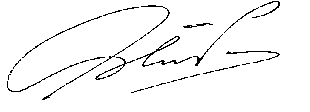 Signature: 	Name: 	Title:	Date:  	 SECTION 2: RFQ INSTRUCTIONS AND DATAANNEX 1: SCHEDULE OF REQUIREMENTSLot 1:  IT equipment and musical cabinet itemsTechnical Specifications for Goods:Lot 2:  Various items for school cabinets Lot 3:  Science cabinets items Delivery Requirements ANNEX 2: QUOTATION SUBMISSION FORMBidders are requested to complete this form, including the Company Profile and Bidder’s Declaration, sign it and return it as part of their quotation along with Annex 3: Technical and Financial Offer. The Bidder shall fill in this form in accordance with the instructions indicated. No alterations to its format shall be permitted and no substitutions shall be accepted. VENDOR INFORMATION SHEET BIDDER’S DECLARATION OF CONFORMITYSignature: 	Name: 	Title:	Date:  	ANNEX 3: TECHNICAL AND FINANCIAL OFFER - GOODSBidders are requested to complete this form, sign it and return it as part of their bid along with Annex 2: Quotation Submission Form. The Bidder shall fill in this form in accordance with the instructions indicated. No alterations to its format shall be permitted and no substitutions shall be accepted. Please indicate the brand names an models when applicable for offered items.  Lot 1: IT equipment and musical cabinet itemsTransportation/insurance and other charges can be included in the unit prices also the discounts. Lot 2:  Various items for school cabinets Transportation/insurance and other charges can be included in the unit prices also the discounts. Lot 3:  Science cabinets items Transportation/insurance and other charges can be included in the unit prices also the discounts. Compliance with RequirementsOther Information: RFQ Reference: Date: Deadline for the Submission of QuotationIf any doubt exists as to the time zone in which the quotation should be submitted, refer to http://www.timeanddate.com/worldclock/.Method of SubmissionQuotations must be submitted as follows:  E-tendering Email at (iomprnprocurement@iom.int) or Courier / Hand delivery Other Bid submission address: File Format: File names must be maximum 60 characters long and must not contain any letter or special character other than from Latin alphabet/keyboard.All files must be free of viruses and not corrupted.Max. File Size per transmission: Mandatory subject of email: Multiple emails must be clearly identified by indicating in the subject line “email no. X of Y”, and the final “email no. Y of Y.It is recommended that the entire Quotation be consolidated into as few attachments as possible.The proposer should receive an email acknowledging email receipt.This procedure is divided into lots, bidders can submit a quotation for one or more lots.Cost of preparation of quotationshall not be responsible for any costs associated with a Supplier’s preparation and submission of a quotation, regardless of the outcome or the manner of conducting the selection process.Supplier Code of ConductAll prospective suppliers must read the UN Supplier Code of Conduct and acknowledge that it provides the minimum standards expected of suppliers to the UN. The Code of Conduct, which includes principles on labour, human rights, environment and ethical conduct may be found at: Supplier Code of Conduct (ungm.org). Conflict of Interest encourages every prospective Supplier to avoid and prevent conflicts of interest, by disclosing to  if you, or any of your affiliates or personnel, were involved in the preparation of the requirements, design, specifications, cost estimates, and other information used in this RFQ.General Conditions of ContractAny Purchase Order or contract that will be issued as a result of this RFQ shall be subject to the IOM General Conditions of Contract for provision of goods/services/transportation/medical services .  EligibilityBidders shall have the legal capacity to enter into a binding contract with  and to deliver in the country, or through an authorized representative/dealer.Currency of QuotationQuotations shall be quoted in 	Duties and taxesThe International Organization for Migration is exempt from all direct taxes, except charges for public utility services, and is exempt from customs restrictions, duties, and charges of a similar nature in respect of articles imported or exported for its official use. All quotations shall be submitted net of any direct taxes and any other taxes and duties, unless otherwise specified below: All prices shall: be inclusive of VAT and other applicable indirect taxes be exclusive of VAT and other applicable indirect taxesLanguage of quotation and documentation including catalogues, instructions and operating manualsDocuments to be submittedBidders shall include the following documents in their quotation: Annex 2: Quotation Submission Form duly completed and signed Annex 3: Technical and Financial Offer duly completed and signed and in accordance with the Schedule of Requirements in Annex 1Vendor Information SheetDealership or sales authorisation   Other 	Quotation validity periodQuotations shall remain valid for  days from the deadline for the Submission of Quotation.Price variationNo price variation due to escalation, inflation, fluctuation in exchange rates, or any other market factors shall be accepted at any time during the validity of the quotation after the quotation has been received. Partial Quotes Not permitted Permitted Payment Terms 100% within 30 days after receipt of goods, works and/or services and submission of payment documentation. Other 	Contact Person for correspondence, notifications and clarificationsFocal Person: E-mail address: Attention: Quotations shall not be submitted to this address but to the address for quotation submission above.ClarificationsRequests for clarification from bidders will not be accepted any later than  days before the submission deadline. Responses to request for clarification will be communicated  by Evaluation methodThe contract will be awarded to the lowest price substantially compliant offer. Other Evaluation criteriaFull compliance with all requirements as specified in Annex 1 Full acceptance of the Purchase Order Conditions Comprehensiveness of after-sales servicesEarliest Delivery /shortest lead time Others  Right not to accept any quotation is not bound to accept any quotation, nor award a contract or Purchase OrderRight to vary requirement at time of awardAt the time of award of Contract or Purchase Order,  reserves the right to vary (increase or decrease) the quantity of services and/or goods, by up to a maximum % of the total offer, without any change in the unit price or other terms and conditions.Type of Contract to be awardedExpected date for contract award.Policies and proceduresThis RFQ is conducted in accordance with Policies and Procedures of  UNGM registrationIOM is encouraging all suppliers to register at the United Nations Global Marketplace (UNGM) website at www.ungm.org. The Bidder may still submit a quotation even if not registered with the UNGM, however, if the Bidder is selected for Contract award of USD 100,000 and above, the Bidder is recommended to register on the UNGM prior to contract signature. For vendors who do not have the technical means to register in UNGM, the UNGM has implemented an assisted vendor registration functionality that allows IOM procurement personnel to add local vendors to the UNGM.  Item NoMinimum technical requirementsQtyUnit Smart board 75” with cover (movable white board on rails Smart board 75" Display Type: Liquid crystal display- Aspect Ratio 16 : 9- Display Orientation Landscape -Pixel Pitch Resolution3,840 x 2,160 dpi (4K)- Viewing Angle HV 178°/178°- Brightness 300 cd/m² (typical) Display Color 1.07 billionBacklight D-LED- Contrast Ratio 1,200: 1 -Response Speed 8 ms -Touch Sensor Technology Infrared touch- Operating System Android 9.0 -Touch Output HID Standard - Touch Points Standalone: 20 (software dependent) - General Weight 85.9 lbs. (39 Kg)- Video Input VGA x 1, HDMI x 1, DisplayPort x 1 Video Output HDMI x 1- Dimensions W x D x H 59.5" x 3.4" x 36.2"- Audio Input 3.5 mm Mini Interface Interfaces USB 3.0 TYPE A x 4, USB 2.0 x 1, Type B, Type C -Power Source 100 - 240 V, 50/60 Hz Environmental Data Power Consumption Less than 300W (without optional controller) - Stand-by mode Less than .5W (without optional controller)4EachIndividual desks for students: Dimensions are Q38x1,5 mm for profile. Surface is made of12mm compact laminate. Bookshelf is made of Q5 mm.transmission mile. Legs are made of profile and painted withelectrostac paint. Plastic boots are used for ground parts. 30EachIndividual chairs for students (static chair made from plastic , legs are made from pipe and painted with electrostatic powder paint :dim Overall height 745mm x Chair Width 480mm x Chair Depth 470mm x Seat Height 430mm30EachDesks for teachers with drawers dim :150x75cm2EachSoft chairs with wheels (dim: 115x73x55 cm)2EachChairs for visitors dim 75x45x40 cm 6EachCupboards for keeping the language Centre materials -Mediapan wardrobe with glass doors, size 80X200X55 cm 2EachShelves for books (3-4 rows)2EachCorkboards (2X1m)2EachClocks for walls in classrooms2EachHangers -Coat rack conveniently made from solid wood. contains 6 storage hooks: dim 51x170cm 2EachBins metal waste bin with lid 12 L dim 24x35 cm 2EachLaptop I 5 -1135G7 , 8 Gb ,256GB SSD , 15.6 Full HD2EachProjector  -High brightness 3800 Lumens SVGA projector with advanced visual features: 1.1x optical zoom, 40 degree vertical keystoneREDUCED INPUT LATENCY: A low 16ms input latency provides faster frame-by-frame action for smooth images without delayLONG LAMP LIFE: SuperEco Mode allows the lamp to shine bright for up to 15,000 hoursFLEXIBLE CONNECTIVITY: Supports most media players, PCs, Macs, and mobile devices with inputs such as HDMI, VGA, mini USB.2Y with mounting; with curtain for projector with wall support - opening and closing 150x150 cm 1Each3D Printer Fused Deposition Modeling (FDM)High: 0.09 mm (90 micron) Medium: 0.21 mm (210 micron) Low: 0.3 mm (300 micron);BUILD VOLUME;140 x 130 x 100 mm 5.51 x 5.15 x 3.95 in;FILAMENT PLA, 1.75 mm diameter;EXTRUDER0Single Extruder NOZZLE DIAMETER-0.4 mm (0.015 in)BUILD PLATE LEVELING;Automatic levelingRODUCT DIMENSIONS;300 x 300 x 215 mm 11.81 x 11.81 x 8.46 in;NETT WEIGHT 6 kg;AMBIENT OPERATION TEMP.-15° – 32° C (59° – 90° F)ENVIRONMENT TEMP.   0° – 32° C (32° – 90° F) NOZZLE OPERATION TEMP.-180° – 230° C (356° – 446° F)NOZZLE HEAT UP TIME < 2 min SOFTWARE free print preparation software SUPPORTED OS Windows and Mac OS ;FILE TYPES.stl / .obj FILE TRANSFER Wi-Fi, USB PortELECTRICAL DC Input 12V 6A 70 Watt maximum1Each3D Device for plasticization A4  :Warm-up: for 5-7 min. Speed: 300mm/min   With temperature regulator 85-145C ; For cold and warm plasticizing                           I can laminate A4 and smaller papers;                For plasticizing paper 80-175mic ;Noise less than 55db1EachMagnetic boards 70x100 cm with stands11EachCabinet from MDF with glass doors 80X200X55 cm3EachPoster with uppercase letters of Albanian alphabet3EachPoster with numbers 1-10 laminated dim: 60x40 cm3EachPoster with fruits and vegetables laminated dim: 60x40 cm3EachPoster with human body parts laminated dim: 70x100 cm 3EachTelescope  Description: Contents: Telescope, stand, instructions;4mm and 20mm eyepiece; Interchangeable 18x to 90x power magnification; High-quality optical glass lensExplore Earth and SpaceDimensions: 38.6 x 28 x 47.5cm 1Each"Set of musical instruments: Guitar for school musical cabinet(Guitar Basswood 6 String Acoustic Guitar), Clarinet(Quality B Flat Student Clarinet Outfit
- Silver Plated Keys
- High quality Composite Body
- Superb Tone
- Hard Case and Cleaning Cloth Included),   Albanian instrument Çiftelia Musical Instrument d-Note Acoustic, Medium size, 85 cm , Sintisaizer 61 key (61 Key Piano Keyboard  Compared to 37 keys, the Fascryla 61-key Piano Keyboard have a wider range of sound.And the piano keyboard contain 16 timbres, 10 rhythms, 6 demo4, etc. There are also functions such as Record, Playback, Play, and volume adjustment. Triangle 12 mm(Triangle, With Beater - 6"(15.24 cm), 12mm , Drum 14"(Material: Stainless Steel & Wood; Color: White(PVC Film Overlay) Dimensions: (14 x 10)" / (35.56 x 25.4)cm (Dia. x H) Weight: 88.19oz , Violin (Violin Color: Natural Color Weight: 48.18oz / 1366g Size: 3/4, Set of composer posters dim 210x297mm laminated , Booster amplifier   Built-in digital effect processor for 2 Mic Inputs. Line Input for connecting the output from any external mixer or permitting SSA-250®M to be used as a Booster Power Amplifier., Passive speakerX2 . 2-way passive sound reinforcement system;Polypropylene enclosure;1 x 15″ custom woofer;1 x 1″ high frequency driver300W RMS recommended amplifier;150W long term power;600W short term power IEC 268-5;2 x M10 suspension points;Input panel with 2 x Speakon NL4UHV 902 MTG-100 Wireless Tour Guide & Language Interpretation System 1/2/3/5 Transmitter + 1/5/15/20/30 Receiver, BOX StandsX2-Weight: 3,3 kgHeight: 1290-2000 mm;Max. capacity: 40 kg;Tube diameter: 35 mm;Material: aluminium;Powder coated , BOX stands biggerX2 PA speaker stand’Made of steel and magnesium;50kg maximum load weight;Height ranges from 126cm to 205cm, selectable at 17cm intervals;140cm base spread diameter;35mm tube diameter, Mixeta with Speaker Cable 2x1.5 100 meters Microphone input: 30dBu -Microphone output: 1KΩ Line input: 21dBu ;Line output: >10KΩ ;All other inputs: 22dBu ;Main output: >100Ω ;rated output Equilibrium ;Main output: +4dBu Mono equalization ;All other outputs: +4dBu ;High frequency: 12KHz ;Maximum output: 20dBu High school: 2.5KHz frequency response ;Low to Medium: 400Hz Microphone to main output: +0, -1dB, <20Hz to 40KHz;Low frequency: 80Hz +0, -3dB, <20Hz to 60KHz, Microphone stands X2- Stand with Tripod Base, Up to 215 cm , Microphone stands with round base X2- Height Adjustment: 39.4 to 66.1";Ergonomic Twist Clutch;Round Cast-Iron Base;Rubber Base Bottom for Sound Isolation, WD 71, Wi Fi Microphone X2, Speak-on- 48kHz / 24-bit digital conversion for exceptional audio clarity;Transparent frequency response across audible range (20Hz-20kHz);Reliable long-range operation;Extended operating range up to 300 feet line-of-sight;Analog or digital: Digital;Frequency response: 20Hz-20kHz;Dynamic range: Not Specified;Line of sight: 300 feet X2, CD Player ""rewritable playback CD."- Support CD, CD-R, CD-RW, MP3 CD; Support FM frequency modulation radio87.5108MHZ;Bluetooth function can link mobile phones; 2-way stereo speaker external amplifier, also support headphone output!; Support AUX audio input function as audio!Support USB disk to play MP3,1EachProjector -High brighness 3800 Lumens SVGA projector with advanced visual features: 1.1x optical zoom, 40 degree vertical keystoneREDUCED INPUT LATENCY: A low 16ms input latency provides faster frame-by-frame action for smooth images without delayLONG LAMP LIFE: SuperEco Mode allows the lamp to shine bright for up to 15,000 hoursFLEXIBLE CONNECTIVITY: Supports most media players, PCs, Macs, and mobile devices with inputs such as HDMI, VGA, mini USB.2Y with mounting With curtain for projector with wall support - opening and closing 150x150 cm1EachSet of musical instruments: Electrical piano-Colour: Black;Keyboard Type: Hammer, Plastic;Keyboard Surface: Smooth;Number of Keys: 88;Automatic Accompaniment: No;Learning System: No;Speaker Output: 16 W;Number of Sounds: 10;Input Ports: N/A;Output Ports: 2x Headphone Jack 6,3 mm TRS;Polyphony: 192;USB to host: Yes;USB to device: No;USB midi: No;Width: 1357 mm;Depth: 422 mm;Height: 815 mm;Weight: 38 kg, Flute with all elements- flaps closed;entry-level model, for pupils and students;material: nickel;mechanism E;offset G;good answer, clear intonation with a warm sound;length: 67 cm;weight approx. 440g, Clarinet- Tone:Bb Key;Material:Bakelite;Finish: Matte, Silver Plated Keys;Includes:Brand new hard case;Mouth piece with Cap;Cleaning cloth;Cork grease;Reed (Size 2 1/2);Pair of white gloves, Trumpets-  Main Material: Paint gold;Mouth of Trumpet Length: 3.43" / 8.7 cm; Trumpet All Length: 18.7" / 57.5 cm; Bellmouth Diameter: 4.88" / 12.4 cm;Mouth Color: Silver;Trumpet Body Color: Golden; Case Dimensions: (20.07 x 8.86 x 5.12)" / (51 x 22.5 x 13) cm; Weight: 105 oz / 2505 g; Interface Diameter: 0.35" / 0.9 cm,Violin ¾,Cello- Spruce ;Back & Side: Well Flamed ;Fingerboard & Pegs : Maple Ebony Parts;Hardwood pegs,fingerboard and chinrest;Alloy tailpiece with 4 built-in fine tuners;Wood stick, rosewood frog, genuine horsehairbow;Lightweight case with shoulder strap,Classical Guitar- Specifications:Material: Pearl cotton + artificial leatherWeight: Approx. 290g;Color: Black-Size: Approx 20x16x16cm/7.9x6.3x6.3in, Xylophone- Wooden Xylophone;Size: 22.5 x 17cm;8 precision tuned bars;Rounded edges, Drum 13 inch-, 13*6.5 inch acrylic snare drum with 2mm iron hoop 13 inch is diameter 6.5 inch is depth Battery Set Drum Set Eastar 22 inch for Adults 5 Piece Drum Kit Full Size Teen Beginner Drum Set with Pedal Cymbals Stands Stool and Sticks, Mirror Black -, Glokenshpiles (big metallophone)- The xylophone includes a 12-card set with 23 letter-coded songs for this xylophone adapted for kids who do not know notes..This kids glockenspiel offers a wider range of notes and delivers a pleasing and wondrous playing experience.Size:18,5x13.8x2 inches, Small metallophone- Dimensions: 26.5cm x 10cm x 3.52cm; Primary Material: Birch wood / Meta;Gift Wrap Available: Yes l, Great tympanum-, Wooden timpani, calfskin head. Measures: Ø40 x 25 cm. Three legs included. Maximum height: 42 cm. Natural finish. Approximate weight 3KgBel, Sticks ½,- Percussion Timbale Sticks - 1/2"X16 5/8" -Melodika X 10pcs-Specifications: Material: PVC. Color: Pink. Dimensions:13.75'' x 4'' x 2''. Package Includes: 1 x Melodica. 1 x Mouthpiece. 1 x Flex;Tube. 1 x Exclusive Bag, Castanets set ½- SX percussion WCS-1 wooden castanets deluxe pair. Albanian musical instrument Çiftelia-it is from 2 wires; uned to: B-E, C-F, C+ - F+ ... Length: 84 cm ...Cover: 16 cm ...Height: 11 cm ...Weight : 530 grams, Albanian musical instrument Sharkia-A popular musical instrument usually with five strings (2+1+2). It has a case made from a single piece of wood and a long tail with 14 frets. Other types up to 12 mla and 22 curtains are also used, Wooden flute (Fyell) woodwind musical instrument dim 58 cm, Kavala- made of wood and has 2 octaves, length 78 cm,folklore drum- it is made of leather and wood, as well as of aluminum dim 55x35cm, Tarabuka Smooth aluminium;Replaceable synthetic head (replacement head is not included);Incl. tuning key;Dimensions (Ø x H): 20.32 x 36.20 cm (8” x 14.5” -, Bluetooth magnifier with integrated microphones- Advanced audio distribution profile (A2DP) for wireless music streaming. Hands-free profile (HFP) for calling. Distance up to 33FT(10M). Bluetooth 2.0 and higher clear digital audio signal technology, 40mm speaker unit offers excellent sound quality, USB voltage: DC5V, Easy charging with Micro USB cable, Bluetooth shooting range: 10M USB input, you can listen to the music you want easily. You can also use it as an external speaker with USB and AUX input. Dimensions 24x8x8 Cm, Dashboard for saving partitures- It has a 1-segment telescopic tube with a height of approx. 940 - 1420 mm. Weight: 2.7kg.1EachSet of concretization tools for 1-5 class: Geometric body from wood set, white board with legs X10, small sint, flute block, metal math rods containing a whole decimal, pocket tables, plasticized cards with words X 100 pcs, soft little dice, rock samples (metamorphic, semi-diamond, magmatic), Magnetic letters and numbers X100set, Radio with CDX2pcs, Wall multiplication table X 10pcs,Sports rope set sports rings set1EachSet of concretization tools for geography: magnetic compass,map of Europe, Balcanic peninsula map, Kosovo 3D relief model,Thematic map of Kosovo The Sun-Earth-Moon system, Globe in Albanian language, Telescope1EachSet of concretization tools for mathematic: set of geometric bodies X40 pcs, set of geometric triangles X 4 pcs, wooden compass X4pcs, trigonometric circle X4 pcs1EachSet of concretization tools of History: Map of the great geographical discoveries, Map of Albanian lands at the conference in London, Map of Arbnore principalities in the Middle Ages, Historical Atlas Maps - the conquests of Napoleon Bonaparte Maps - the conquests of Adolf Hitler, the German conquests1EachItem NoMinimum technical requirementsQtyUnit of MeasureLaboratory desk with dimensions 70x180x75, consisting of 1 mm soft steel, painted with electrostatic paint. Resistant to acids and chemical bases"16 EachTables for students:  Specifications:The main body of the student energy unit is 74x57x31 cm and is manufactured from DKP sheet metal.There are louver openings for ventilation in the unit body.Student energy unit control panel and sink are 31x60x24 cm in size and are solid.There are 220V socket 80V 5A low voltage power supply (power supply outputs 1.5-3-6-12V at the same time), 2 0-30V voltmeters and 2 0-5A ammeters in the student energy unit.Measuring instruments have 2,5 class precision.Gas outlets in the student unit are provided by mounting double outlet gas fittings on the ceiling of the unit.All metal parts of the student unit are painted with electrostatic powder paint.8 EachDesks for teachers: with control panelSpecifications: (The table dimensions of the teacher experiment table are produced with a polyester core gelcoat-coated, flat surface, acids and bases for a long time, in dimensions of at least 75 cm on the energy and control panel side, at least 65 cm on the sink side, and in length 155 cm.The teacher washbasin has the same features as the table top and is designed as draped in the table.Sink; It is manufactured as length 25cm and width 18cm.It is a metal component console and provides a complete integrity.Metal parts are painted with electrostatic powder paint.It has been designed and manufactured in such a way that the teacher energy unit and the control panel will be in the desk shelf and the water and gas outlets of the student units will be fully controlled in the electronic system with a single command.In addition, the shelf part of the student units connected to the system is locked and secured with a contact key system.220V socket on the control panel 80W 5A low voltage power supply (power supply outputs 1.5-3-6-12 V DC and 1.5-3-6-12V AC) 0-30V, 0-250V voltmeters and 0-5A There is an ammeter.The measuring instruments have 2.5 Class precision.The water and gas outlets on the teacher's desk are mounted on the tabletop in the most suitable placein terms of technique and aesthetics).4 EachMoving chair for teacherSpecifications: (The seating and backrest parts of the seat is made of cast foam and these parts are ergonomic and orthopedic. Upholstery fabric is covered to foam seat and back unit. Also the backside of the seat closed with ABS cap. Seat height and backrest are adjustable. The seat can be rotated 360 degrees around its own axis).4 EachChairs for students:  Specifications:(This stool designed to rotate 360 degrees and adjustable height. Foot part is durable and hard plastic. Laying and foot connection are produced by using fastening nut connectors. Foam seat part coated with upholstery fabric).48 EachBunsen flamethrower: Bunsen flamethrower supply  (It is designed to be connected to the gas fitting in the teacher or student unit and is used as a heat source in the experiments.The whole body is made of brass material.Hose connectors and handle are made of brass.Its lower body is made of cast or sheet metal).8 EachWooden cupboards with glass with glass in the upper part, in the middle with drawers and the bottom part (bottom) closed with metal doors. The dimensions of the cabinets are: 90 x3 5 x 200"8 EachLaptop: "Laptop Intel Core i5 8th Gen 17-inch HD Thin and Light Laptop (8GB RAM/500GB HDD/Windows 10 Professional"4 EachProjector: "Projector Dual HDMI, HDTV Compatibility, Video Compatibility, 3D Compatibility" Specifications: (3D Compatibility with HDMI cable/VP X1123HP DLP 3D, SVGA(800x600), 4000 im,contrast, Ratio:20000:1, HDMI,D-sub,3Wspeakers, Lamp life 5,000Hours(Std), 15000 hours(ExtECO))4 EachCurtain for graph scope: "Curtain for graph scope with legs 1.53 x 1.53 m" 4 EachWhite board: White board dim: 80x120cm 4 EachBiology set: "Set of Professional Itemsfor Biology (53 articles)" Items:Model of human skeleton (170cm)	pcs 1Human torso 42cm - Model	pcs	1Human lungs  Model -pcs	1Human brain  - Model pcs	1Human eye – Model pcs	1Human ear – Model pcs	1Human Nasal Cavity – Model pcs 1"The human heart (3X actual size) - Model" pcs	1Human larynx – Model pcs	1Human stomach model pcs1Human Kidney – Model pcs1Male urogenital system - pcs1Female urogenital system – Model pcs 1Human skin pcs 1DNA structure – Model pcs1"Motor neuron.w.m Ready Microscopic Preparation"pcs	1"Chicken blood.smearReady Microscopic Preparation" pcs	1"Taste buds.secReady Microscopic Preparation"pcs	1"Intestine.c.sReady Microscopic Preparation"pcs	1"Human mouth epithelia cells.w.mReady Microscopic Preparation"pcs	1"Paramecium conjugation.w.mReady Microscopic Preparation"pcs	1"Paramecium.w.mReady Microscopic Preparation"pcs	1"Taenia solium scolex.w.mReady Microscopic Preparation"pcs	1"Cucmbita stem,l,sReady Microscopic Preparation"pcs	1"Simole squamous spithelium.w.mReady Microscopic Preparation"pcs	1"Microscope: XSP-02Total Magnification: 40X - 640XEyepieces: 10x, 16x,Objectives: 4x, 10x, 40xs,Tube Eyepieces: Vertical Tube MonocularIllumination: Concave-Plan Reflectro FI=50mm" pcs	1"Binocular Microscope:Eyepiece: WF10X, WF 16X,Objectives: 4x, 10x, 40xs, 100xs,Halogen bulb 6V/20W" pcs1Dissection kit pcs 1food pyramid pcs	1Muscular system (front and back) pcs 1"Nervous system Brain building Spinal nerves" pcs1"Circulatory system   - general view of the circulatory system   - artery   - vein   - general view of the heart" pcs 1"Male reproductive organs   - enlargement of the tissue that produces spermatozoa" pcs 1"Female reproductive organs   - schematic representation of the female genital organs" pcs 1"Cell Reproduction - Mitosis   - A - prophase   - B - metaphase   - C - anaphase   - D - telophase"	pcs	1"Reproduction of sex cells - Meiosis   - first meiosis   - second meiosis" pcs 1"AIDS   - HIV - I, enlarged   - human cell infected with HIV" pcs	1"Drugs   - the health consequences of drug use   - cannabis   - Op"	pcs 1"Harmful effects of alcohol   - the liver   - the number of blood cells   - the pancreas   - the digestive system   - alcohol and pregnancy   - nervous system   - circulatory system   - cancer" pcs	1"The dangers of smoking   - blood vessels   - heart   - pregnancy   - cancer   - the respiratory tract   - digestive organs" pcs	1"The Law of Feature DecompositionMendelian inheritance. Mendel's second law   - from the crossing of pure lines, offspring are born in 2 phenotypic groups in a ratio of 3:1" pcs	1"Flower construction in seed plants   - schematic presentation of the flower   - the pistil   - top view of the flower   - cross section of the flower   - from flower to fruit" pcs1"The organ of hearing   - anatomical construction of the ear   - schematic presentation of the snail   - schematic presentation of the court apparatus" pcs	1"The body of the first   - the anatomical construction of the eye   - eye muscles   - irrigation organ   - blood vessels that pass through the eye"	pcs 1Structure of AND	pcs 1"Blood composition   - blood cells   - plasma   - the appearance of blood under a microscope   - red beads   - the plaques   - some types of white beads"	pcs 1"Human musclesNervous system"	pcs 1"Digestive organs Tooth construction jaws" pcs 1"Blood circulation HeartBlood Constituents" pcs 1"Human skeleton   - the appearance of the skull   - front view   - rear view   - spine   - bones and ligaments of the right leg   - bones and ligaments of the right hand" pcs 1"The exterior of the heart   - general view of the placement of the heart in the body   - presentation of the placement of the heart in the organism" pcs 1"The human digestive system   - schematic representation of the digestion of food in the small intestine down to its simplest components" pcs	1"The Excretory Apparatus   - general view of the excretory apparatus   - external appearance of the kidney   - anatomical construction of the kidney   - anatomical construction of the glomerulus   - schematic representation of nephrons" pcs	14 EachChemistry set: "Set of Professional Itemsfor Chemistry (72 articles)"Items: Crucible tong (bowed type) pcs 1Beaker tong pcs 1Metal ring pcs 1METALLIC FORCEPS pcs 2UNIVERSAL METALLIC TIGHTENERS pcs	2METALLIC SHOULDERS pcs	1ALCOHOL LAMP (150ml) pcs1Physical test support pcs 2Tripod stand iron	pcs 1Ceramic plates  250x250mm pcs 1LABORATORY THERMOMETER -10 C TO + 110 C	pcs 2TESTTUBE HOLDER (20 HOLES) pcs 2PLASTIC PIPETTES pcs 1Tank with test tube rack pcs 1REAGENT BOTTLE  (125 ml) pcs 1PH test paper pcs	 1FILTER PAPER (Pack of 100 pieces)	pcs 1FIRST AID  pcs 1RUBBER TUBE m	2WASHING BOTTLE (250 ml) pcs 2Transparent tube pcs 1PORCELAIN MORTAR 100mm) pcs 1Structure of atom pcs 1Model of molecule structure pcs 1Water electrolyse pcs 1Water distiling apparatus pcs1GLASS LABORATORY BEAKERS 50 ml	pcs 2GLASS LABORATORY BEAKERS 100 ml	pcs 2GLASS LABORATORY BEAKERS 250 ml	pcs 2GLASS LABORATORY BEAKERS 500 ml	pcs 2GLASS LABORATORY BEAKERS 1000 ml	pcs 2BOILING FLASK FLAT BOTTOM 50 ml	pcs 2BOILING FLASK FLAT BOTTOM 100 ml	pcs 2BOILING FLASK FLAT BOTTOM 250 ml	pcs 2BOILING FLASK FLAT BOTTOM 500 ml	pcs 2BOILING FLASK FLAT BOTTOM 1000 ml	pcs 2ERLENMAYER 50ml pcs	2ERLENMAYER 100ml pcs	2ERLENMAJER 250ml pcs	2ERLENMAJER 500ml pcs	2ERLENMAJER 1000ml pcs	2WATCH GLASS	pcs 2PETRI CULTURE DISH pcs	2TEST TUBE 12/100mm pcs	20TEST TUBE 15/150mm pcs	20TEST TUBE 18/180mm pcs	20DROPPING BOTTLE WITH RUBBER CAP 30 ml pcs	1DROPPING BOTTLE WITH RUBBER CAP 125ml pcs	1DROPPING PIPETTE straight tip 7-8/90mm pcs 	1GLASS FUNNEL 60-60mm	pcs 2GLASS FUNNEL 60-60mm, 60-75mm pcs 2SEPARATION FUNNEL 125 mlpcs 1MEASURING CYLINDER 10ml pcs 1MEASURING CYLINDER 50ml pcs 1MEASURING CYLINDER 100ml pcs 1MEASURING CYLINDER 250ml pcs 1MEASURING CYLINDER 500ml pcs 1VOLUMETRIC flask 25ml pcs 1VOLUMETRIC flask 50ml pcs 1Volumetric flask 200ml pcs 1Volumetric flasc 250 ml pcs 1Volumetric flask  500 ml pcs 1MEASURING PIPETTE with ground-in band 0.10ml pcs 1MEASURING PIPETTE with ground-in band 0.20ml pcs 1MEASURING PIPETTE with ground-in band 1ml pcs 1MEASURING PIPETTE with ground-in band 10ml pcs 1MEASURING PIPETTE with ground-in band 25ml pcs	2MEASURING PIPETTE with ground-in band 50ml pcs	1TEST-TUBE BRUSH pcs	1"Periodic table of chemical elements (short versionPoster"	pcs 1Covalent bond – Poster pcs1Ionic bonding – POSTER pcs 14 EachPhysics set : "Set of Professional Items for Physics (37 articles)" Items:Symmetry mirror	pcs 1"Set of mirrors(Concave mirror, convex mirror, semicircular mirror,Triangular Prism) Model set 1Magnifier F50mm  Modelpcs1Ammeter – Model pcs 1Voltmeter – Model pcs 1Galvanometer – Model pcs 1Multimeter – Model pcs	1Horseshoe-shaped electromagnet – Model pcs 1Demonstration primary-secondary coils – Model pcs 1Resisntance box	pcs 1Left-right hand rule pcs 1Electric bell – Model pcs	1Manometer  pcs	1Water turbine model pcs	1Pointer electroscope pcs	1Electrostatic pendulum pcs 1Glass rod with silk pcs 1Ebonit rod with woollen pcs 1Double Switch with  two blades – Model pcs 1Resonance turning fork 440Hz  pcs   1Newton's first law pcs	1Pascal's ball metallic pcs	1U-shaped magnet  Model pcs2I-shaped magnet (rod) – Model pcs 2Solid body expansion demonstrator pcs 1Single pulley F=40mm – Model  pcs  1Dynamometer 1N pcs  1Dynamometer 2N pcs 1Dynamometer 5N pcs 1Dynamometer 10N pcs 1Archimede law demonstrator pcs  1Physical-technical balance with weighing stones – Model pcs 1Plastic Rod, Aluminum, Metal, Wood – Model pcs   1Vernier calipers)  Model pcs 1Micrometer – Model pcs	1Newton's disc pcs  1Electrical conductors pcs	14 EachGeography set : "Set of Professional Items for Geography (7 articles)" Items:School telescope	pcs 1Globe with lights	pcs 1The rotation of the earth around the solar system pcs 1Transparent globe with stars pcs  1Hand anemometer pcs	1Rain gauge pcs 1Model of volcano	pcs 14 EachMathematic set : "Set of Professional Items for Mathematic (10 articles)" Items:Wooden triangle 30º/60º pcs1Wooden triangle 45º pcs	1Wooden ruler 100 cm pcs	1Wooden protractor pcs 1Wooden vacuum compasspcs 1Geometric features wire 1/7 pcs 1Multibase units, tens, hundreds, thousands pcs	1"Round fraction set1/2, 1/3, 1/4, 1/5, 1/6, with magnet"	pcs 1Tangram	pcs 1Elementary two-pan balance pcs 14 EachLaboratory desk : "Supply, transport and placement of laboratory desk with dimensions 70x180x75, consisting of 1 mm soft steel, painted with electrostatic paint. Resistant to acids and chemical bases" 8EachTables for students: "Supply, transport and assembly of tables for students by voltmeter and amperemeterSpecifications:The main body of the student energy unit is 74x57x31 cm and is manufactured from DKP sheet metal.There are louver openings for ventilation in the unit body.Student energy unit control panel and sink are 31x60x24 cm in size and are solid.There are 220V socket 80V 5A low voltage power supply (power supply outputs 1.5-3-6-12V at the same time), 2 0-30V voltmeters and 2 0-5A ammeters in the student energy unit.Measuring instruments have 2,5 class precision.Gas outlets in the student unit are provided by mounting double outlet gas fittings on the ceiling of the unit.All metal parts of the student unit are painted with electrostatic powder paint.4EachDesks for teachers: "Supply, transport and placement of desks for teachers with control panel" Specifications:(The table dimensions of the teacher experiment table are produced with a polyester core gelcoat-coated, flat surface, acids and bases for a long time, in dimensions of at least 75 cm on the energy and control panel side, at least 65 cm on the sink side, and in length 155 cm.The teacher washbasin has the same features as the table top and is designed as draped in the table.Sink; It is manufactured as length 25cm and width 18cm.Desks for teachers: "Supply, transport and placement of desks for teachers with control panel" (provide specifications) (The table dimensions of the teacher experiment table are produced with a polyester core gelcoat-coated, flat surface, acids and bases for a long time, in dimensions of at least 75 cm on the energy and control panel side, at least 65 cm on the sink side, and in length 155 cm.The teacher washbasin has the same features as the table top and is designed as draped in the table.Sink; It is manufactured as length 25cm and width 18cm.It is a metal component console and provides a complete integrity.Metal parts are painted with electrostatic powder paint.It has been designed and manufactured in such a way that the teacher energy unit and the control panel will be in the desk shelf and the water and gas outlets of the student units will be fully controlled in the electronic system with a single command.In addition, the shelf part of the student units connected to the system is locked and secured with a contact key system.220V socket on the control panel 80W 5A low voltage power supply (power supply outputs 1.5-3-6-12 V DC and 1.5-3-6-12V AC) 0-30V, 0-250V voltmeters and 0-5A There is an ammeter.The measuring instruments have 2.5 Class precision.The water and gas outlets on the teacher's desk are mounted on the table top in the most suitable placein terms of technique and aesthetics).1EachChair for teacher: "Supply, transport and placement of moving chair for teacher"Specifications:(Seating and backrest parts of the seat is made of cast foam and these parts are ergonomic and orthopedic. Upholstery fabric is covered to foam seat and back unit. Also backside of the seat closed with ABS cap. Seat height and backrest are adjustable. The seat can be rotated 360 degrees around its own axis).1EachChairs for students : "Supply, transport and placement of chairs for students"Specifications:(This stol designed to rotate 360 degrees and adjustable height. Foot part is durable and hard plastic. Laying and foot connection are produced by using fastening nut connectors. Foam seat part coated with upholstery fabric).24EachBunsen flamethrower : Bunsen flamethrower supply  Specifications:(It is designed to be connected to the gas fitting in the teacher or student unit and is used as a heat source in the experiments.The whole body is made of brass material.Hose connectors and handle are made of brass.Its lower body is made of cast or sheet metal).2EachWater sinks : "Supply, transport and installation of water sinks"Specifications:(Its dimensions are produced as 50x150x80 cm.The table top is one piece and manufactured as a 12 mm compact laminate resistant to acids and bases.Washbasin dimensions are 41x41x26 cm and are made of PP material resistant to acids and bases.The lower part is made of 0.9 DKP sheet metal and painted with electrostatic powder paint).1EachWooden cupboards with glass : "Supply, transport and placement of wooden cupboards with glass in the upper part, in the middle with drawers and the bottom part (bottom) closed with metal doors. The dimensions of the cabinets are: 90x35x200"4EachLaptop : "Laptop Intel Core i5 8th Gen 17-inch HD Thin and Light Laptop (8GB RAM/500GB HDD/Windows 10 Professional"1EachProjector : "Projector Dual HDMI, HDTV Compatibility, Video Compatibility, 3D Compatibility"Specifications:(3D Compatibility with HDMI cable/VP X1123HP DLP 3D, SVGA(800x600), 4000 im,contrast, Ratio:20000:1, HDMI,D-sub,3Wspeakers, Lamp life 5,000Hours(Std), 15000 hours(ExtECO))1EachCurtain for graph scope : "Curtain for graph scope with legs 1.53 x 1.53 m"1EachWhite board : White board dim: 80x120cm 4EachBiology set : "Set of Professional Items for Biology (125 articles)"Items: Model of human skeleton (170cm)	pcs 1Male pelvis – Model pcs	1Female Pelvis – Model pcs	1Human torso 85cm  pcs	1Human lungs – Model pcs	1Human molar tooth pcs	1Human brain with arteries (7 parts) - Model	pcs 1Human eye – Model pcs	1Human ear – Model pcs	1Human Nasal Cavity  pcs	1"The human heart (3X actual size) - Model"	pcs  1Human larynx – Model pcs	1Model of hypertension 8 parts - Model	pcs 1Human stomach model pcs 1Human liver, pancreas, duodenum – Model pcs	1Human Kidney – Model pcs 1Male urogenital system pcs 1Female urogenit system pcs 1Human skin – Model pcs	1Human male muskular - Male - Model	pcs	1DNA structure – Model pcs 1Frog Dissection – Model pcs 1Root - Model	pcs  1Peach blossom – Model pcs 1Paramecium – Model pcs	1Potato Flower – Model pcs 1Monocot stem – Model pcs 1Dicot stem – Model pcs	1Leaf structure – Model pcs1AIDS virus – Model pcs	1Animal Cell – Model pcs	1Plant Cell - Model	pcs 1Slide box 25 places pcs 2Ready Microscopic Preparation""Motor neuron.w.m pcs 1"Chicken blood.smear pcs	1"Taste buds.sec	pcs 1"Intestine.c.s  pcs	1"Human mouth epithelia cells.w.m pcs	1"Paramecium conjugation.w.m	pcs	1"Paramecium.w.m pcs	1"Taenia solium scolex.w.m  pcs 1"Cucmbita stem,l,s pcs 1"Simole squamous spithelium.w.m 	pcs	1"Cardiac muscle human.secpcs 1"Motor neuron.ox.w.m. pcs 1"Motor never indings.w.m. pcs 1"Spinal cord.c.s.	pcs  1"Lung with blood vessels injected	pcs	1"Artery and vein.c.s. pcs	1"Kidney with blood vessels injected.l.s pcs	1"Testis.set. pcs	1"Ovary. sec.  pcs	1"Cat male flea.w.m. pcs	1"Insect filiform antenna pcs 1"Insect digging leg.w.m. pcs 1"Insect grasping leg.w.m. pcs1"Hydra.l.s. pcs	1"Hydra with spermar.c.s. pcs 1"Hydra with bud.w.m.  pcs	1"Ascaris.s.c. pcs	1"Grasshopper testis set. Pcs 1"Ameoba proteus.w.m. pcs 1"Spirogyra.w.m. 	pcs  1"Penicillium.w.m. pcs 1"Mushroom.sec 	pcs 1"Rhizopus.w.m.	pcs  1"Capsella older embryo, sec. pcs 1"Pear.se.showing stone cellpcs 1"Pine leaf  pcs	1"Onion leaf epidermis.w.m.pcs 1"Broad bean leaf lower epidermis.w.m.	pcs 1"Commelina communis leaf epedermiss.w.m	pcs 1"Moss protonema and budpcs 1"Fern leaf.c.s. pcs 1"Fern prothallus.w.m pcs	1"Fern Prothallus yong  pcs	1"Corn root type	pcs 1"Broad bean Root.c.s. pcs	1"Three year tillian stem.c.s.Pcs 1" Corn steam.c.s.	pcs 1"Alfalfa steam.c.s. pcs	1"Top bud.l.s pcs	1"Microscope: XSP-02Total Magnification: 40X - 640XEyepieces: 10x, 16x,Objectives: 4x, 10x, 40xs,Tube Eyepieces: Vertical Tube MonocularIllumination: Concave-Plan Reflectro FI=50mm" pcs	1"Binocular Microscope:Eyepiece: WF10X, WF 16X,Objectives: 4x, 10x, 40xs, 100xs,Halogen bulb 6V/20W" pcs 1Dissection kit pcs	3Model of Mitosis	pcs 1Model of meiosis	pcs 1"Stages of human  evelopmentModel consisting of 8 parts (models) from the formation of the fetus to birth)" pcs	1Human Thoracic System - Model	pcs 1"Destruction of the ecosystemDestruction of tropical forests"	pcs 1"The death of the forest Why the forest dries up" pcs 1food pyramid	pcs 1Muscular system (front and back)	pcs 1"Nervous systemBrain buildingSpinal nerves"	pcs 1"Circulatory system   - general view of the circulatory system   - artery   - vein   - general view of the heart" pcs 1"Male reproductive organs   - enlargement of the tissue that produces spermatozoa" pcs 1"Female reproductive organs   - schematic representation of the female genital organs" pcs 1"Cell Reproduction - Mitosis   - A - prophase   - B - metaphase   - C - anaphase   - D - telophase"	pcs 1"Reproduction of sex cells - Meiosis   - first meiosis   - second meiosis" pcs	1"AIDS   - HIV - I, enlarged   - human cell infected with HIV"	pcs 1"Drugs   - the health consequences of drug use   - cannabis   - Op"	pcs 1"Harmful effects of alcohol   - the liver   - the number of blood cells   - the pancreas   - the digestive system   - alcohol and pregnancy   - nervous system   - circulatory system   - cancer" pcs 1"The dangers of smoking   - blood vessels   - heart   - pregnancy   - cancer   - the respiratory tract   - digestive organs" pcs	1"The Law of Feature DecompositionMendelian inheritance. Mendel's second law   - from the crossing of pure lines, offspring are born in 2 phenotypic groups in a ratio of 3:1"	pcs 1"Flower construction in seed plants   - schematic presentation of the flower   - the pistil   - top view of the flower   - cross section of the flower   - from flower to fruit" pcs 1"The origin of conditioned reflexes   - external stimulus   - acquired reflex" pcs 1"The organ of hearing   - anatomical construction of the ear   - schematic presentation of the snail   - schematic presentation of the court apparatus" pcs	1"The body of the first   - the anatomical construction of the eye   - eye muscles   - irrigation organ   - blood vessels that pass through the eye"	pcs 1Structure of AND	pcs  1"Blood composition   - blood cells   - plasma   - the appearance of blood under a microscope   - red beads   - the plaques   - some types of white beads"	pcs 1"Human musclesNervous system"	pcs 	1"Digestive organsTooth constructionjaws"	pcs 1"Blood circulationHeartBlood Constituents" pcs	1Forest ecosystem	pcs 1The food chain in the sea pcs1"Natural balanceLife in Terrestrial Environments"	pcs 1The water cycle in nature pcs1Scheme of the formation of acid rain	pcs 1Pollution of the seas pcs	1Construction of the plant cell pcs  1"Human skeleton   - the appearance of the skull   - front view   - rear view   - spine   - bones and ligaments of the right leg   - bones and ligaments of the right hand"	pcs  1"The exterior of the heart   - general view of the placement of the heart in the body   - presentation of the placement of the heart in the organism"	pcs 1"The human digestive system   - schematic representation of the digestion of food in the small intestine down to its simplest components" pcs 1"Human teeth   - Children's upper and lower jaw   - upper and lower jaw of adults   - the anatomical structure of the tooth   - the upper jaw of children, the upper jaw of adults   - canine tooth (wisdom tooth)   - upper molar   - lower molar"	pcs 1"The Excretory Apparatus   - general view of the excretory apparatus   - external appearance of the kidney   - anatomical construction of the kidney   - anatomical construction of the glomerulus   - schematic representation of nephrons"	pcs 11 EachChemistry set : "Set of Professional Items for Chemistry (89 articles)" Items:Crucible tong (bowed type) pcs 2Beaker tong pcs	2Safety glasses pcs 	10DOUBLE METAL CLAMP pcs 2Metal ring   pcs	2METALLIC FORCEPS pcs	5UNIVERSAL METALLIC TIGHTENERS	pcs  5METALLIC TIGHTENERS WITH ROTATING HEAD	pcs 1METALLIC SHOULDERS pcs  3ALCOHOL LAMP (150ml) pcs 3Physical test support pcs	2Tripod stand iron	pcs 3Ceramic plates  250x250mm pcs 3LABORATORY THERMOMETER -10 C TO + 110 C	pcs  3TESTTUBE HOLDER (20 HOLES) pcs  3PLASTIC PIPETTES	  pcs 1Tank with test tube rack  pcs 1Funnel rack	pcs 1Reagent bottle (125 ml) pcs 2DIGITAL pH-METER pcs	1PH test paper	pcs  3FILTER PAPER (Pack of 100 pieces)	pcs  3FIRST AID  pcs	1RUBBER TUBE	meter 5Washing bottle(250 ml) pcs  3Transparent tubetube pcs	1PORCELAIN MORTAR (100mm)  pcs	2Structure of atom pcs	1Model of molecule structure pcs	1Mineral specimen  pcs	1Water electrolyse pcs	1Water distiling apparat pcs 1GLASS LABORATORY BEAKERS 50 ml	pcs 5GLASS LABORATORY BEAKERS 100 ml	pcs 5GLASS LABORATORY BEAKERS 150 ml	pcs 5GLASS LABORATORY BEAKERS 250 ml	pcs 5GLASS LABORATORY BEAKERS 500 ml	pcs 5GLASS LABORATORY BEAKERS 1000 ml	pcs 5BOILING FLASK FLAT BOTTOM 50 ml	pcs 4BOILING FLASK FLAT BOTTOM 100 ml	pcs 4BOILING FLASK FLAT BOTTOM 250 ml	pcs  4BOILING FLASK FLAT BOTTOM 500 ml	pcs  4BOILING FLASK FLAT BOTTOM 1000 ml	pcs  4ERLENMAYER 50ml  pcs	5ERLENMAYER 100ml  pcs	5ERLENMAJER 250ml  pcs	5ERLENMAJER 500ml  pcs	5ERLENMAJER 1000ml  pcs	5WATCH GLASS	pcs  10PETRI CULTURE DISH  pcs	4TEST TUBE 12/100mm  pcs 30TEST TUBE 15/150mm pcs	30TEST TUBE 18/180mm pcs	30GAS GENERATOR Kipp's APPARATUS	pcs  1BELL JAR	pcs  1DROPPING BOTTLE WITH RUBBER CAP 30 ml  pcs	1DROPPING BOTTLE WITH RUBBER CAP 125ml  pcs	1DROPPING PIPETTE straight tip 7-8/90mm	pcs 1GLASS FUNNEL 60-60mm pcs2GLASS FUNNEL60-75mm  pcs2GLASS FUNNEL 60-90mm pcs2Separation funnel 125ml pcs 2Measuring pippete 5ml pcs  3Measuring pippete 10ml  pcs3Measuring pippete 25ml pcs 3Measuring pippete 50ml pcs 3Measuring pippet 100ml pcs3Measuring pippet 250ml pcs 3Measuring pippet 500ml pcs3Measuring pippe 1000ml pcs 3Volumetric flask 5ml pcs 2Volumetric flask 25ml pcs	2Volumetric flask 50ml pcs	2Volumetric flask 200ml pcs 2Volumetric flask 250 ml pcs 2Volumetric flask 500 ml pcs 2Volumetric flask 1000 ml pcs2MEASURING PIPETTE with ground-in band 0.10ml pcs2MEASURING PIPETTE with ground-in band 0.20ml pcs2MEASURING PIPETTE with ground-in band 1ml pcs	2MEASURING PIPETTE with ground-in band 10ml pcs	2MEASURING PIPETTE with ground-in band 25ml pcs	2MEASURING PIPETTE with ground-in band 50ml pcs	2SCHEILBACH BURETTE 10 ml pcs  2Porcelain Crucibles 50ml pcs 1TEST-TUBE BRUSH  pcs	2"Periodic table of chemical elements (short versionPoster"	pcs  1Covalent bond – POSTER pcs 1Ionic bonding – POSTER pcs11 EachPhysics set : "Set of Professional Items for Physics (80 articlesItems:Diffraction of light Model pcs1Optical bank	pcs  1Symmetry mirror	pcs  1Set of optical lenses pcs	1"Set of mirrors(Concave mirror, convex mirror, semicircular mirror,Triangular Prism)  set  1Convex lens – Model  pcs	1Concave lens – Model  pcs	1Magnifier F50mm  pcs	1Ammeter – Model  pcs	1Voltmeter – Model  pcs	1Galvanometer – Model  pcs 1Multimeter – Model pcs	1DC current-voltage dual-use basic meter	pcs  1Demonstration of the A-V-G electric meter	pcs 1Horseshoe-shaped electromagnet – Model pcs 1Demonstration primary-secondary coils – Model pcs 1Experiment of magnetic field and current	pcs  19999 Ohm Resistor  pcs	1200ohm sliding rheostat - Model	pcs  1Sliding rheostat 0-20+5% (ohm), 2A   pcs	1Resisntance box	pcs  1Compare of different resistance	pcs  1Magnetic field demo.vertical wire	pcs  1Voltaic effect of the magnetic field	pcs  1Left-right hand rule  pcs	1Electric machinery demonstrator	pcs  1AC/DC Hand Generator - Model	pcs  1Centrifugal pump Model pcs 1Electric bell – Model pcs	1Prism	pcs  1Manometer  pcs	1Water turbine model  pcs	1"Working principle of 3 phase generator demonstrator pcs 1Pointer electroscope pcs	1Foil electroscope	pcs  1Electrostatic pendulum pcs 1Glass rod with silk  pcs	1Ebonite rod with woollen pcs1Wimshurst machine pcs	1Double Switch with  two blades - Model	pcs 1Solar energy conversion demonstration	pcs  1Energy conversion demonstrator	pcs  1Resonance turning fork 440Hz pcs  1Newton's first law  pcs	1Pascal's ball metallic   pcs	1Petrol engine model  pcs	1Diesel engine model  pcs	1Centrifugal railway  pcs1U-shaped magnet  pcs	2I-shaped magnet (rod)  pcs 2Magnetic needle  pcs 1Magnetic needle set 1/10 - Model	pcs  1Magnetic force U & I (set of 2) - Model	pcs  1Calorimeter – Model  pcs	1Solid body expansion demonstrator	pcs  1Linear expansion apparat pcs1Single pulley F=40mm  pcs	1Double and triple pulley F=40mm - Model	pcs  1Dynamometer 1N  pcs  1Dynamometer 2N  pcs  1Dynamometer 5N   pcs  1Dynamometer 10N  pcs  1Dynamometer Demonstrator - Model	pcs  1Tensile spring (Demonstration of wave emission  pcs  1"Demonstration of overweight and weightlessness"  pcs	1Stop watch   pcs	1Inclined friction board apparatus  pcs	1Newton's second law  pcs	1Archimede law demonstrator pcs  1Rotate support	pcs   1Physical-technical bala nce with weighing stones                                                                                                                    Model	pcs	1Weights set with hooks 10x50gr - Model	pcs  1Plastic Rod, Aluminum, Metal, Wood - Model	pcs   1Hand operated centrifugal rotating device	pcs  1Hydropress model   pcs	1Vernier calipers) – model pcs1Micrometer – Model  pcs	1Newton's disc	pcs  1 Detachable transformer model	pcs  1Electrical conductors  pcs	11 Each  Geography set : "Set of Professional Items for Geography (15 articles)" Items:School telescope	pcs  1Model of earth internal structure pcs  1Globe with lights	pcs 1White globe with marker pcs 1The rotation of the earth around the solar system pcs 1Solar system with demonstration of manual rotation of celestial bodies around the sun	pcs  1The solar system demonstrates the revolution and rotation of the planets around the sun	pcs  1Transparent globe with stars pcs   1Transparent globe in the universe	 pcs  1Digital wind speed and direction indicators pcs  1Hand anemometer pcs 1Rain gauge   pcs  1Hydrological cycle model pcs 1Model of volcano	pcs  1Model of modular makeup & earth terrain  pcs 	11 EachMathematic set : "Set of Professional Items for Mathematic (23 articles)" Items: Wooden triangle 30º/60º pcs1Wooden triangle 45º  pcs	1Wooden ruler 100 cm  pcs	1Wooden protractor  pcs	1Wooden vacuum compas pcs1Wooden triangle 30º, 60º with magnet	pcs  1Wooden triangle 45º with magnet	pcs  1Wooden ruler 100 cm with magnet	pcs  1Wooden protractor with magnet	pcs  1Wooden vacuum compass with magnet and marker pcs 1Geometrical feature in outspread (8pcs)	pcs  1Geometric features wire 1/7 pcs   1Number balance	pcs  1Multibase units, tens, undreds, thousands  pcs	12 cm 1/50 multifunctional cube	pcs  1"Round fraction set1/2, 1/3, 1/4, 1/5, 1/6, with magnet" pcs  1Magnetic number  pcs  1Magnetic letters	pcs  1Tangram	pcs  1Elementary two-pan balance  pcs  1Logic diagram set	pcs  1Splicing bards	pcs  1Wooden Geometric Features 1/8	pcs  11 EachLaboratory desk with dimensions 70x180x75, consisting of 1 mm soft steel, painted with electrostatic paint. Resistant to acids and chemical bases16EachTables for students by voltmeter and amperemeter  Specifications: (Physics student unit is produced with the desk in the most suitable way in terms of technical and aesthetics and is mounted on the desk.There are 220V socket, 80W 5A low voltage power supply (1.5-3-6-12 V AC and DC outputs), 0-30 V, 0-250 V voltmeter and 0-5A ammeter on the student unit.The measuring instruments are analog and have 2.5 Class sensitivity).16EachDesks for teachers with control panel,Specifications: (The table dimensions of the teacher experiment table are produced with a polyester core gelcoat-coated, flat surface, acids and bases for a long time, in dimensions of at least 75 cm on the energy and control panel side, at least 65 cm on the sink side, and in length 155 cm.The teacher washbasin has the same features as the table top and is designed as draped in the table.Sink; It is manufactured as length 25cm and width 18cm.It is a metal component console and provides a complete integrity.Metal parts are painted with electrostatic powder paint.It has been designed and manufactured in such a way that the teacher energy unit and the control panel will be in the desk shelf and the water and gas outlets of the student units will be fully controlled in the electronic system with a single command.In addition, the shelf part of the student units connected to the system is locked and secured with a contact key system.220V socket on the control panel 80W 5A low voltage power supply (power supply outputs 1.5-3-6-12 V DC and 1.5-3-6-12V AC) 0-30V, 0-250V voltmeters and 0-5A There is an ammeter.The measuring instruments have 2.5 Class precision.The water and gas outlets on the teacher's desk are mounted on the table top in the most suitable place in terms of technique and aesthetics).2EachMoving chair for teacherSpecifications:(Seating and backrest parts of the seat is made of cast foam and these parts are ergonomic and orthopedic. Upholstery fabric is covered to foam seat and back unit. Also backside of the seat closed with ABS cap. Seat height and backrest are adjustable. The seat can be rotated 360 degrees around its own axis).2EachChairs for studentsSpecifications: (This stool designed to rotate 360 degrees and adjustable height. Foot part is durable and hard plastic. Laying and foot connection are produced by using fastening nut connectors. Foam seat part coated with upholstery fabric).48EachBunsen flamethrower supplySpecifications: (It is designed to be connected to the gas fitting in the teacher or student unit and is used as a heat source in the experiments.The whole body is made of brass material.Hose connectors and handle are made of brass.Its lower body is made of cast or sheet metal).2EachWater sinks Specifications:(Its dimensions are produced as 50x150x80 cm.The table top is one piece and manufactured as a 12 mm compact laminate resistant to acids and bases.Washbasin dimensions are 41x41x26 cm and are made of PP material resistant to acids and bases.The lower part is made of 0.9 DKP sheet metal and painted with electrostatic powder paint).2EachMetal cupboards with glass in the upper part, in the middle with drawers and the bottom part (bottom) closed with metal doors. The dimensions of the cabinets are: 90x35x2008EachSmart Screen - 92 "Tablet + Projector + OPS (PC integrated i3 8th gen / 4 / 128ssd)Specifications: (IQ Touch C Pro Interactive LED Touch Screens has dual system of Android 8.0 and optional OPS Windows system with 20 point touch. IQTouch C Pro will create a collaborative and interactive atmosphere in the classroom or workplaces, where partners could work together by casting their mobile devices wirelessly. With IQShare Lite, It could share and display the laptop screen to IQTouch C Pro screen instantly).1Each"Laptop Intel Core i5 8th Gen 17-inch HD Thin and Light Laptop (8GB RAM/500GB HDD/Windows 101EachProfessional “Projector Dual HDMI, HDTV Compatibility, Video compatibility, 3D Compatibility"Specifications: (3D Compatibility with HDMI cable/VP X1123HP DLP 3D, SVGA(800x600), 4000 im,contrast, Ratio:20000:1, HDMI,D-sub,3Wspeakers, Lamp life 5,000Hours(Std), 15000 hours(ExtECO))1EachCurtain for graph scope with legs 1.53 x 1.53 m2EachWhite board dim: 80x120cm8EachLaboratory and scientific equipment (GooSet of Professional Items for Biology (97 articles) Items:Human skeletal system 170cm – Each 1 Male pelvis – Each 1 Female pelvis – Each 1 Human bust (Torzo) 85cm – Each 1 Human Lung - Model - Each Each 1 Human molar tooth – Model - Each 1 Human brain with arteries (7 parts) – Model - Each 1 The human eye – Model - Each 1 Human Ear – Model - Each 1 Human nasal cavity – Model - Each 1 "The human heart - Each 1 (3X life size) - Model » - Each 1 Human larynx – Model - Each 1 Hypertension Model 8 parts – Model - Each 1 Human Stomach – Model - Each 1 Liver, pancreas, human duodenum – Model - Each 1 Human Kidney – Model - Each 1 Male urogenital system – Model - Each 1 Female urogenital system – Model - Each 1 Human skin – Model - Each 1 Human Muscles - Male – Model - Each 1 DNA structure – Model - Each 1 Frog dissection – Model - Each 1 Root – Model - Each 1 Peach blossom – Model Each -1Paramecium – Model - Each 1 Lule Potato – Model - Each 1 Monocotyledon stalk – Model - Each 1 Dicotyledon stalk – Model - Each 1 Leaf structure – Model - Each 1 AIDS virus – Model - Each 1 Animal cell – Model - Each 1 Plant cell – Model - Each 1 Slide box 25 seats - Each 2 "Motor neuron.w.m Ready microscopic preparations " - Each 1 Chicken blood.smear Ready microscopic preparations " - Each 1 Taste buds.sec Ready microscopic preparations " - Each 1 "Intestine.c.s Ready microscopic preparations " - Each 1 "Human mouth epithelia cell.w.m Ready microscopic preparations " - Each 1 Paramecium conjugation.w.m Ready microscopic preparations " - Each 1 Paramecium Ready microscopic preparations " - Each 1 Taenia solium scolex.w.m Ready microscopic preparations " - Each 1 "Cucmbita stem, l, s Ready microscopic preparations " - Each 1 "Simole squamous spithelium.w.m Ready microscopic preparations " - Each 1 "Cardiac muscle human.sec Ready microscopic preparations " - Each 1 "Motor neuron.ox.w.m. Ready microscopic preparations " - Each 1 "Motor never indings.w.m. Ready microscopic preparations " - Each 1 "Spinal cord.c.s. Ready microscopic preparations " - Each 1 "Lung with blood vessels injected Ready microscopic preparations " - Each 1 "Artery and vein.c.s. Ready microscopic preparations " - Each 1 "Kidney with blood vessels injected. l.s Ready microscopic preparations " - Each 1 "Testis.set. Ready microscopic preparations " - Each 1 Ovary.sec. Ready microscopic preparations " - Each 1 "Cat male flea. w.m. Ready microscopic preparations " - Each 1 Insect filiform antenna Ready microscopic preparations " - Each 1Insect digging leg.w.m. Ready microscopic preparations " - Each 1 "Insect graping leg.w.m. Ready microscopic preparations " - Each 1 Hydra.l.s. Ready microscopic preparations " - Each 1 Hydra with spermary.c.s. Ready microscopic preparations " - Each 1 Hydra with bud.w.m. Ready microscopic preparations " - Each 1 "Ascaris.s.c. Ready microscopic preparations " - Each 1 Grasshoper testis set. Ready microscopic preparations " - Each 1 Ameoba proteus.w.m. Ready microscopic preparations " - Each 1 Spirogyra.w.m. Ready microscopic preparations " - Each 1 Penicillium.w.m. Ready microscopic preparations " - Each 1 "Mushroom.sec. Ready microscopic preparations " - Each 1 "Rhizopus.w.m. Ready microscopic preparations " - Each 1 "Capsella older embryo, sec. Ready microscopic preparations " - Each 1 "Pear.se.showing stone cell Ready microscopic preparations " - Each 1 "Pine leaf Ready microscopic preparations " - Each 1 "Onion leaf epidermis.w.m. Ready microscopic preparations " - Each 1 "Broad bean leaf lower epidermis.w.m. Ready microscopic preparations " - Each 1 Commelina communis leaf epedermiss.w.m Ready microscopic preparations " - Each 1 "Moss protonema and bud Ready microscopic preparations " - Each 1 "Fern leaf.c.s. Ready microscopic preparations " - Each 1 Fern prothallus.w.m Ready microscopic preparations " - Each 1 Fern Prothallus yong sporophyte Ready microscopic preparations " - Each 1 "Corn root tip Ready microscopic preparations " - Each 1 "Broad bean Root.c.s. Ready microscopic preparations " - Each 1 "Three year tillian stem.c.s. Ready microscopic preparations " - Each 1 Corn steam.c.s.Ready microscopic preparations " - Each 1 Alfalfa steam.c.s. Ready microscopic preparations " - Each 1 "Top bud.l.s Ready microscopic preparations " - Each 1 Microscope: XSP-02 - Each 1 Total Magnification: 40X - 640X Eyepieces: 10x, 16x, Objectives: 4x, 10x, 40xs, Eyepieces Tube: Monocular Vertical Tube Illumination: Concave-Plan Reflectro FI = 50mm " Binocular Microscope: - Each 1 Optical: WF10X, WF 16X, Objectives: 4x, 10x, 40xs, 100xs, Halogen lamp 6V / 20W " Dissection kit - Each 3 Model of mitosis - Each 1 Model of meiosis - Each 1 "Stages of human development -1 Model consisting of 8 parts (models) from fetal formation to birth) " - Each 1 Human Thoracic System – Model - Each 12EachLaboratory and scientific equipment (GooSet of Professional Items for Chemistry (111 articles).Items: LABORATORY Holder - 2 LABORATORY Holders FOR GLASSES – 2 PROTECTIVE GLASSES – 10 DOUBLE METAL CLAMPS - 2 METAL RING WITH CLAMPS - 2 METAL PENCE - 5 UNIVERSAL METAL CLAMPS: - 5 METAL CLAMPS WITH ROTARY HEAD - 1 METAL SHOULDER - 3 ALCOHOL LAMP (150ml) - 3 METAL PILLAR WITH CLAMPS - 2 TRIPLE -3 ASBESTOS NET WIRE - 3 LABORATORY THERMOMETER -10 C UP TO + 110 C - 3 TESTER HOLDER (20 HOLES) - 3 PLASTIC PIPES -1 TESTER HOLDER WITH PAN - 1 FILLER HOLDER - 1 REAGENT BOTTLE (125 ml) - 2 DIGITAL pH-METER - 1 LEVELING PAPER-pH-TEST PAPER - 3 FILTER PAPER (Pack of 100 pieces) - 3 FIRST AID - 1 GOME PIPE- 5m’WASHING BOTTLE (250 ml) -3 TRANSPARENT MEASURING DISH - 1  PORCELANI GRINDING PAN (100mm) - 2 ATOM STRUCTURE -1 STRUCTURE OF MOLECULES -1 MINERAL DIAMOND SAMPLES -1 WATER ELECTROLYSIS - 1 APPLIANCE FOR WATER DISTILLATION - 1 LABORATORY GLASS 50 ml - 5 LABORATORY GLASS 100 ml -5 LABORATORY GLASS 150 ml -5 LABORATORY GLASS 250 ml -5 LABORATORY GLASS 500 ml -5 LABORATORY GLASS 1000 ml -5 BOTTOM PLANE BALLS 50 ml - 4 PLANE BALL BALLS 100 ml -4 FLAT BALLS 250 ml- 4 PLANE FLOOR BALLOONS 500 ml - 4 PLANE BALL BALLS 1000 ml -4 ERLENMAJER 50ml - 5 ERLENMAJER 100ml -5 ERLENMAJER 250ml -5 ERLENMAJER 500ml -5 ERLENMAJER 1000ml-5 GLASS HOUR - 10 PETRI DISH-4 EPRUVETA 12 / 100mm -30 EPRUVETA 15 / 150mm -30 EPRUVETA 18 / 180mm -30 KIP APPARATUS - 1 GLASS RING - 1 DROPER BOTTLE WITH RUBBER HAT 30 ml - 1 DROPER BOTTLE WITH RUBBER HAT 125ml -1 STRAIGHT GUN DROPER WITH RUBBER HAT 7-8 / 90mm -1 GLASS FILLER 60-60mm -2 GLASS FILLER 60-60mm, 60-75mm -2 GLASS FILLER 60-60mm, 60-90mm - 2 DIVIDING FILLLER 125 ml -2 MENZURA 5ml -3 MENZURA 10ml -3 MENZURA 25ml -3 MENZURA 50ml -3 MENZURA 100ml -3 MENZURA 250ml -3 MENZURA 500ml -3 MENZURA 1000ml -3 NORMAL DISH 5ml - 2 NORMAL DISH 2D5ISHml -2 NORMAL DISH 50ml -2 NORMAL DISH 200ml -2NORMAL DISH 250 ml -2 NORMAL DISH 500, ml -2 NORMAL DISH 1000, ml -2 SCALED PIPES 0.10ml -2 SCALED PIPES 0.20ml -2 SCALED PIPES 1ml -2 SCALED PIPES 10ml -2 SCALED PIPES 25ml -2 SCALED PIPES 50ml -2 HOLES WITH SHEILBAH 10 ml -2 PORCELAIN CROWN WITH LID 50ml -1 EPRUVET BRUSH - -2 TABLE OF SOLUBILITY (OF CHEMICALS IN WATER) -1 PERIODIC SYSTEM OF ELEMENTS -1 BASIC UNITS OF THE INTERNATIONAL SYSTEM AS PRESENTS AS -1 FUNCTIONAL GROUPS IN ORGANIC COMPOSITIONS -1 IONIC CONNECTION -1 COVALENT BOND -1 RELATIONS BETWEEN CHEMICAL LINKS (KOV, POL AND IONIC RELATIONS) -1 ACID-BASIC MEDIUM OF SOLUTION -1 ALKANES - 1 STRUCTURE ISOMERY -12EachLaboratory and scientific equipment (GooSet of Professional Items for Physics (107 articles) Items:Light Diffraction – Model -1 Optical bank -1 Optical lens kit – Model -1 "Set of mirrors -1 (Concave mirrors, Convex mirrors, Semicircular mirrors, Triangular prism) - Models " -1 Convex lenses – Model -1 Concave lenses – Model -1 Llupa F50mm – Model -1 Ammeters - Model-1 Voltmeters - Model-1 Galvanometry – Model -1 Multimeter - Model-1 Horseshoe-shaped electro-magnet - Model-1 Primary and secondary coil demonstrator - Model-1 Magnetic and electric field experiment - Model-1 Resistor 10000 Ohm - Model-1 200ohm sliding rheostat - Model-1 Sliding rheostat 0-20 + 5% (ohm), 2A-1Left and right hand rule-1 Electric car demonstrator-1 AC / DC Hand Generator - Model-1 Centrifugal pump - Model-1 Electric bell model - Model-1 Prism --1 Manometer-1 Model of water turbine -1 Demonstration of the working principle of threephase generator - Model-1 Electroscope with indicator (scorpion) - Model-1 Foil electroscope-1 Electrostatic pendulum - Model-1 Ingot - Model-1 Ebonite rod - Model-1 Wimshurst Machine - Model-1 Cassette key Double with two knives - Model-1 Demonstration of solar energy conversion-1 Energy conversion demonstrator-1 Acoustic fork 440Hz - Model-1 U-shaped magnet – Model -2 Form I magnet (rod) – Model -2 Magnetic needle - Model-1 Magnetic needle set 1/10 - Model-1 Magnetic force U & I (set of 2 pieces) - Model-1 Calorimeter - Model-1 Apparatus for demonstrating the swelling of solids - Model-1 Open bimetallic thermostat - Model-1 Single pulley F = 40mm - Model-1 Double and triple pulley F = 40mm - Model-1 Dynamometer Demonstrator - Model-1 Extendable springs (Wave emission demonstration - Model-1 Demonstration of overweight and underweight - Model-1 Stopwatch - Model-1 Sloping plane table - Model-1 Newton's Second Law - Model-1 Demonstrator of Archimedes' Law - Model-1  Rotation with support - Model-1 Physical-technical scales with weigh brushes - Model-1 Weighing nozzle with hooks 10x50gr - Model-1 Plastic rod, Aluminum, Metal, Wood- Model-1 Hand centrifugal machine - Model-1 Hydraulic Press Model - Model-1 Nonius (caliper) digital - Model-1 Micrometer - Model-1 Newton disk - Model-1 Removable Transforme-1r- Model-1Electrical conductors-1 "The principle of thermal relay (thermostat) -1 One-sided poster 100x70cm-1 "Transformations of state of matter One-sided poster 100x70cm "-1 "Phase transformations of substances (melting and solidification of naphthalene) One-sided poster 100x70cm "-1 Magnetet-1 One-sided poster 100x70cm " "Magnetic field-1 One-sided poster 100x70cm " "Earth and magnet-1 One-sided poster 100x70cm " "Electric circuit-1 One-sided poster 100x70cm " "Electromagnets-1 One-sided poster 100x70cm " "The working principle of the steam engine and turbine-1 One-sided poster 100x70cm " "The dark room-1 One-sided poster 100x70cm " "Refraction and reflection of light-1 One-sided poster 100x70cm " "Refraction of light rays in the prism-1 One-sided poster 100x70cm " "The refraction of white light - the spectrum-1 One-sided poster 100x70cm " "Collection and separation of colors (mixing colors) -1 One-sided poster 100x70cm " "Hydraulic and electrical circuit-1 One-sided poster 100x70cm " "Omi's law-1 One-sided poster 100x70cm " "Connecting customers in parallel-1 One-sided poster 100x70cm " "Electric bulbs-1 One-sided poster 100x70cm " "Short link. -1 Fuse with fuse-1 One-sided poster 100x70cm " "Danger from electricity-1 One-sided poster 100x70cm " "Magnetic field of current solenoid-1 One-sided poster 100x70cm " "The left-hand rule-1 One-sided poster 100x70cm " "Electric motors-1 One-sided poster 100x70cm ""The principle of direct current generator-1 One-sided poster 100x70cm " "The principle of alternating current generator-1 One-sided poster 100x70cm " "Transformers-1 One-sided poster 100x70cm " "Electroscopes-1 One-sided poster 100x70cm " "Acquisition and transportation of electricity-1 One-sided poster 100x70cm " "Turbine-1 Hydropower scheme-1 Pelton turbine-1 One-sided poster 100x70cm " "Hydraulic brake system-1 One-sided poster 100x70cm " "Swelling of rigid bodies-1 One-sided poster 100x70cm " "Three-phase generator model-1 One-sided poster 100x70cm " "Electromagnetic induction-1 One-sided poster 100x70cm " "Electric voltage-1 One-sided poster 100x70cm " "Plugs and sockets-1 One-sided poster 100x70cm " "Steam locomotive-1 One-sided poster 100x70cm " "Magnetic influence-1 One-sided poster 100x70cm " "Lab and classroom safety-1 One-sided poster 100x70cm "2EachLaboratory and scientific equipment (GooSet of Professional Items for Geography (49 articles)Items :KOSOVO-1 Physical Map Political Map Bilateral; Dimensions: 100x140 cm " "ALBANIA-1 Physical Map Political Map Bilateral; Dimensions: 100x140 cm " Map of the Balkan Peninsula, historical and physical, two-sided-1 "BOTA-1 Physical Map Political Map Bilateral; Dimensions: 100x140 cm " "EUROPE-1Physical Map Political Map Bilateral; Dimensions: 100x140 cm " "NORTH AMERICA-1 Physical Map Political Map Bilateral; Dimensions: 100x140 cm " "SOUTH AMERICA-1 Physical Map Political Map Bilateral; Dimensions: 100x140 cm " "ASIA-1 Physical Map Political Map Bilateral; Dimensions: 100x140 cm " "AFRICA-1 Physical Map Political Map Bilateral; Dimensions: 100x140 cm " "AUSTRALIA WITH THE OCEAN-1 Physical Map Political Map Bilateral; Dimensions: 100x140 cm " Map Solar System 100x140cm "NATURE ORIENTATION-1 Map - Poster Unilateral; Dimensions: 70x100 cm " "EARTH MOVEMENTS-1 Map - Poster Unilateral; Dimensions: 70x100 cm " "EARTHQUAKES AND VOLCANOES-1 Map - Poster Unilateral; Dimensions: 70x100 cm " "THE WATER CYCLE IN NATURE-1 Map - Poster Unilateral; Dimensions: 70x100 cm " "THE MOON Eclipse, the Solar Eclipse-1 Map - Poster Unilateral; Dimensions: 70x100 cm " "INTERIOR CONSTRUCTION OF EARTH-1 Map - Poster Unilateral; Dimensions: 70x100 cm " "CYLINDRICAL, AZIMUTIC, CONICAL PROJECTIONS-1 Map - Poster Unilateral; Dimensions: 100x140 cm " "The distribution of volcanoes and earthquakes Ocean Currents on Earth online Bilateral; Dimensions: 100x140 cm " "Climate Zones on EarthNatural Areas on Earth online Bilateral; Dimensions: 100x140 cm " "MAP EUROPE-1 Natural Areas Climate Zones Bilateral; Dimensions: 100x140 cm " "MAP EUROPE-1 Population Distribution by Languages eCONOMIC-1 Bilateral; Dimensions: 100x140 cm " "WEST EUROPE-1 NORTHERN EUROPE-1 Physical-political-economic map Bilateral; Dimensions: 100x140 cm " "CENTRAL EUROPE-1 EAST EUROPE Physical-political-economic map Bilateral; Dimensions: 100x140 cm " Telescope-1 Cut Earth Model-1 "GLOBE WITH LIGHTING-1 Physics and Politics In Albanian " The rotation of the earth around the solar system-1 Transparent globe with stars-1 Hand odorometer-1 Rain gauge-1 Volcano Model - Maket-1 Model of cut land - Maket-1 Map holder -12EachLaboratory and scientific equipment (GooSet of Professional Items for Mathematic (31 articles)Items:Wooden triangle 30º, 60º-1 Wooden triangle 45º-1 Wooden ruler 100 cm-1 Wood gauges-1 Wooden compass with vacuum-1 Geometric bodies with unfolded leaves 1/8-1 Geometric wire body 1/6-1 "Multiplication table of numbers 1-100-1 Poster format 70x100cm "-1 Large wooden counter-1 Multibases single, tens, hundreds, thousands-1 Multifunctional cube 2 cm 1/100-1 Mathematical fractions-1 1/2, 1/3, 1/4, 1/5, 1/6, with magnet " "Mathematical numbers 1-10-1 posters (10 posters, each with a number) "-1"Mathematical numbers 11-20-1 posters (10 posters, each with a number) " Magnetic numbers-1 Magnetic letters-1 Tangram-1 Scales with two plastic containers-1 Set of logic diagrams-1 Plastic rods with connection possibilities-12EachSet of Professional Items for History (10 articles)Items:"Iliria -1 Albanian territories year 395 - 1261 Bilateral; Dimensions 100x140 cm " "Albanian Principalities XIV century-1 Albanians against the Ottomans in the years 1400 - 1506 Bilateral; Dimensions 100x140 cm " "Albania in the XVI century until the middle of the XVIII century-1 The great Albanian pashas in the middle of the XVIII-1831 century Bilateral; Dimensions 100x140 cm " "Albanian national movements in the years 1832 - 1881-1 Albanian movements year 1882 - 1912 Bilateral; Dimensions 100x140 cm " "Albania during the years 1913 - 1918-1 Albanian state and other Albanian areas 1919-1924 Bilateral; Dimensions 100x140 cm " "The first civilizations-1 Ancient Egypt. Mesopotamia and Assyria Bilateral; Dimensions 100x140 cm " "Greek - Persian War-1 Battle of Thermopylae Battle of Marathon Empire of Charlemagne (768 - 814) Division of the Frankish state in 843 Bilateral; Dimensions 100x140cm " "Roman Conquests of the Republican Period (504-44 BC) -1 The conquests of Rome from Augustus to Trajan Bilateral; Dimensions 100x140 cm " "Arab Caliphate-1 Spain 750 Spain years 1150 Spain and Portugal year 1469 The great influxes of peoples into the Roman Empire Bilateral; Dimensions 100x140 cm ""The Crusades-1 The 100-year war between France and England Bilateral; Dimensions 100x140 cm "2EachItem NoMinimum technical requirementsQtyUnit of MeasureSet of professional items for Mathematics:                                                                                                   Geometric bodies with unfolded sheets 1/8Geometric bodies with unfolded sheets 1/8 piece 5Geometric table piece 3 Logic diagram set 3 piecesPlastic rod with possibility of connection piece 11EachSet of professional item's for Chemistry :                                                                                                                         Experimental object of conductivity of materials piece 1Protective glasses piece 35Protective masks 25 piecesProtective glass piece 8Metal tweezers piece 6Flamethrower piece 3Burning shovel 1 pieceMetal clamp holder (metal ring, two-sided metal clamp, metal base, two rods) piece 1Physical-technical scales with weighing stones, piece 2Tripod 3 pieceAsbestos mesh 3 pieceMechanism for lifting laboratory tools piece 3Laboratory thermometer -10⁰C to 200⁰C piece 2Wall thermometer (wood) piece 15Psychrometer piece 15Hygrometer with holder 1 piece8-piece electrode thermometerDigital thermometer, hygrometer and timer 9 piecesDigital temperature, clock and humidity indicator, 20 piecesRubber for pipettes (suckers) piece 1    K-3061 Pipette with rubber suction piece 2Plastic pipettes 5 piecesTest tube holder with tub 1 pieceHolder for funnels 5 piecesCommunication vessels piece 1pH - hand meter piece 8"Letter of the EnviousPaper PH test (Plastic box)" piece 10"Letter of the EnviousPaper PH test (Cardboard box)" piece 2Red letter paper piece 2Blue wrapping paper piece 2Filter paper 12 piecesFirst aid piece 10Aneroid barometer 1 pieceRubber pipe (laboratory) m 3Transparent measuring cup 3 pieceRadiometer piece 3Structure of the atom piece 1Electron orbital model piece 1Rubber stopper 19x14x26mm piece 2Rubber stopper 21x15x26mm piece 2                                                                                                        Rubber stopper 23x17x26mm piece 2Rubber stopper 26x19x28mm piece 2Rubber stopper 29x22x28mm piece 2Rubber stopper 33x25x28mm piece 2Rubber stopper 37x29x30mm piece 2Rubber stopper 42x33x30mm piece 2Rubber stopper 47x38x30mm 1 pieceRubber stopper 52x43x32mm 1 pieceSpecimen of mineral diamonds piece 3Calorimeter piece 1Electrolysis of water piece 3Hand Centrifugal Separator 3 pieceWater bath 1 piece                    1 EachGlassware for the Chemistry LaboratoryLaboratory glasses 50ml piece 5K-3302 Laboratory glasses 100ml piece 5Laboratory glasses 150ml piece 2Laboratory glasses 200ml piece 2Laboratory glasses 250ml piece 2Laboratory glasses 400ml piece 2Laboratory beakers 500ml piece 2Laboratory beakers 800ml 2 piecesLaboratory beakers 1000ml piece 2Flasks with flat bottom 50ml pcs 2Flasks with flat bottom 100ml pcs 2Flasks with flat bottom 250ml 2 piecesFlasks with flat bottom 500ml pcs 2Flasks with flat bottom 1000ml pcs 2Erlenmeyer flask 50ml pcs 2Erlenmeyer flask 100ml piece 2Erlenmeyer flask 250ml piece 2Erlenmeyer 500ml piece 2Erlenmeyer flask 1000ml piece 2Distillation flask with side funnel 125ml piece 1Distillation flask with side funnel 250ml piece 1Distillation flask with side funnel 500ml piece 1Watch glass 10 piecesPetri dish 10 piecesCondenser Dimroth 300mm 1 pieceAdapter pipe - straight shape D=15mm piece 1Adapter pipe - straight shape D=25mm piece 1Adapter pipe - curved shape D=15mm piece 1Adapter pipe - curved shape D=25mm piece 1Test tube 12/100mm piece 10      Test tube 15/150mm piece 20Test tube 18/180mm piece 20Test tube with side tube 15/100mm piece 2Test tube with glass cap 10ml piece 2Conical tubes for centrifuges 15ml piece 2Kip Apparatus 250ml piece 2Glass funnel 60⁰ - 60mm piece 2Glass funnel 60⁰ - 75mm piece 2Glass funnel 60⁰ - 90mm piece 2​​Separating funnel 125ml piece 1Separating funnel 250ml 1 pieceSeparating funnel 500ml piece 1Menzura 5ml piece 2Menzura 10ml piece 2Menzura 25ml piece 2Menzura 50ml piece 2Menzura 100ml piece 2Menzura 250ml piece 2Menzura 500ml piece 2Menzura 1000ml piece 2Normal container 5ml piece 2Normal container 10ml piece 2Normal container 25ml piece 2Normal container 50ml piece 2Normal container 100ml piece 2Normal container 200ml piece 2Normal container 250ml piece 2Normal container 500ml piece 2Normal container 1000ml piece 2Graduated pipettes 0.1ml 2 pcsGraduated pipettes 0.2ml piece 2Graduated pipettes 0.25ml 6 pcsGraduated pipettes 0.5ml 2 pcsGraduated pipettes 1ml piece 2Graduated pipettes 2ml pcs 2Graduated pipettes 5ml piece 2Graduated pipettes 10ml pcs 2Graduated pipettes 25ml 2 piecesGraduated pipettes 50ml 2 pcs Micro digital pipette 2 pcsBurette with tap 50ml piece 1 Porcelain mug with lid 20ml piece 1Porcelain mug with lid 50ml piece 1 Porcelain mug with lid 100ml piece 1 Porcelain mug with lid 200ml piece 1Glass pipes of different diameters piece 2 Test tube brush no. 1 piece 1Test tube brush no. 2 pieces 1K-3432 Test tube brush no. 3 pieces 1Test tube brush no. 4 pieces 1 Test tube brush no. 5 pieces 1Test tube brush no. 6 pieces 1 Test tube brush no. 7 pieces 1 Test tube brush no. 8 pieces 1 Test tube brush no. 9 pieces 1 Test tube brush no. 10 pieces 1Hydrometer (density meter for liquids) 1 piece1EachEDUCATIONAL CHART - POSTER for Chemistry  - 100 X 70cm - ONE PAGE                                                                      Signs of the danger of chemical substances piece 2 Safety rules during chemical experiments part The three aggregate states of water (steam, water, ice) piece 2"Methods of separation of substances(Distillation, Evaporation, Filtration, Decantation, " piece 2K-3607 Atomic weight piece 2One MOL piece 2Molar mass piece 2Distribution of electrons in electronic layers part 2 Covalent bond 2 piece Ion connection piece 2Acidic - basic environment of the solution piece 2 Electron dissociation of sodium chloride in water piece 2 Alkane piece 2Isomerism of fragment 2 structure"Solubility table(of chemical substances in water)" piece 2 Periodic table of elements piece 2Ionization energies for the elements of groups A part 2Electronegativity values ​​according to Poling piece 2 Geometric shape of molecules piece 2 Molecularity, kinetic equation and activation energy part 2 Thermodynamic data for some substances part 2"Constants of ionic equilibria(Dissociation constants of some acids)" piece 2 Solubility product for some substances at 25°C piece 2 Standard reduction potential piece 2Relationships of quantum number values ​​for n=4 pieces 21 EachConcretization Tools for the Physics Laboratory Convex blades 10 piecesMagnifier F75mm piece 20 Magnifier F100mm piece 5 Protective glasses piece 5 Voltmeter piece 5 Multimeter piece 4 Horseshoe-shaped electro-magnet 3 piecesPrimary and secondary coil demonstrator piece 3 Demonstrator of the law of resistance piece 5 Demonstration of solar energy conversion piece 2 Car with solar filling 2 pieces Engine model Gasoline piece 1 Diesel engine model 1 piece U-shaped magnet piece 5 "Newton's third lawPendulum for resonance" piece 6 Chronometer piece 3Physical-technical scales with weighing stones, piece 1Nonius (caliper) digital piece 3 Transformer piece 21EachConcretization Tools for the Biology Laboratory Human skeletal system 170cm 1 piece Human skeletal system 85cm with nerve fiber 1 piece Hypertension model 8 pieces 3 pieces Human brain with arteries (7 parts) piece 3 Human brain (3 parts) piece 1 Human larynx piece 1 Alveolar pulmonary system piece 3 Human liver piece 1 Human urinary system piece 1 Human skin 1 piece Human muscles - Male piece 1Frog Dissection - Model 1 piece DNA structure piece 3 Peach blossom - 5 piece pattern Paramecium - Model piece 1 Wheat flower - 6 piece pattern Cornflower - Model piece 5Tulip Flower - Pattern 6 pieces Cabbage Flower - Model piece 6Flower Pea - Model piece 6Stem monocotyledon 1 piece Dicotyledon stem 1 piece Leaf structure piece 1 Cell Organs piece 2Membrane cell piece 1 AIDS virus piece 1 Animal Cell - Model piece 1 Plant cell - Model piece 1Slide box 60 pieces 1 piece Chicken blood. Smear piece 1  Taste buds.sec 1 pieceIntestine’s piece 1B-4075 HE01 - Human mouth epithelia cell.w.m piece 1 Paramecium conjugation piece 1 Paramecium.w.m piece 1Cucmbita stem,l,s piece 1 Simole squamous spithelium.w.m piece 1Cardiac muscle human’s piece 1  Motor neuron.ox.w.m. piece 1 Engine never indings.w.m. piece 1  Spinal cord.c.s. piece 1- Lung with blood vessels injected piece 1 Artery and vein.c.s. piece 1 Kidney with blood vessels injected.l.s piece 1 Testis.set. piece 1Ovary.sec. piece 1 Cat male flea.w.m. piece 1 Insect filiform antenna piece 1Insect digging leg.w.m. piece 1 Insect grasping leg.w.m. piece 1 Hydra.l.s. piece 1Hydra with spermary.c.s. piece 1 Hydra with bud.w.m. piece 1Ascaris.s.c. piece 1Grasshopper testis set. piece 1 Ameoba proteus.w.m. piece 1Spirogyra.w.m. piece 1Penicillium.w.m. piece 1 Mushroom.sec. piece 1 Rhizopus.w.m. piece 1Capsella older embryo, sec. piece 1Pear.se.showing stone cell piece 1 Pine leaf piece 1 Onion leaf epidermis.w.m. piece 1 Broad bean leaf lower epidermis.w.m. piece 1 Commelina communis leaf epedermiss.w.m piece 1Moss protonema and bud piece 1Fern leaf.c.s. piece 1Fern prothallus.w.m piece 1Fern Prothallus yong sporophyte piece 1Corn root type 1 pieceBroad bean Root.c.s. piece 1Three year tillian stem.c.s. piece 1 Corn steam.c.s. piece 1Alfalfa steam.c.s. piece 1Top bud.l.s piece 1 Microscope: XSP-02 1 piece Objective glass piece 4 Ready microscopic preparations 1/10 pieces 1 Dissection kit 5 pieceApparatus for photosynthesis 1 piece Stages of human development piece 11EachMaps for Geography "KOSOVAPhysical MapPolitical MapBilateral; Size: 100x140 cm" piece 2ALBANIAPhysical MapPolitical MapBilateral; Size: 100x140 cm" piece 2 "WORLDPhysical MapPolitical MapBilateral; Size: 100x140 cm" piece 2 Solar System Map 100x140cm piece 1"KOSOVAPhysical MapUnilateral; Size: 70x100" 1 piece"KOSOVAPolitical MapUnilateral; Size: 70x100 cm" piece 1 "WORLDPhysical MapUnilateral; Size: 70x100 cm" piece 1"ORIENTATION IN NATUREMap - PosterUnilateral; Size: 70x100 cm" piece 1"EARTHQUAKES AND VOLCANOESMap - PosterUnilateral; Size: 70x100 cm" piece 1"INTERNAL CONSTRUCTION OF THE LANDMap - PosterUnilateral; Size: 70x100 cm" piece 1 "CYLINDRICAL, AZIMUTHICAL, CONICAL PROJECTIONSMap - PosterUnilateral; Dimension: 100x140 cm" piece 1"ALBANIA, KOSOVO AND ALBANIAN BORDER REGIONS - ETHNIC MAP 1. Plant and Animal Areas. Environmental Protection and Pollution 2. Economy, Transport and TradeBilateral; Dimension: 115x185 cm" piece 1"ALBANIA, KOSOVO AND ALBANIAN BORDER REGIONS - ETHNIC MAP 1. Agriculture 2. IndustryBilateral; Dimension: 115x185 cm" piece 1 "ALBANIA, KOSOVO AND ALBANIAN BORDER REGIONS - ETHNIC MAP 1. Population 2. Tourism. Natural and Cultural HeritageBilateral; Dimension: 115x185 cm" piece 11 EachConcretisation tools for Geography  :                                                                                                                        Telescope F60050M piece 3 Telescope F90060EQ-A 3 piece "GLOB WITH LIGHTPhysics and PoliticsIn the Albanian language" piece 5Solar system with demonstration of manual rotation of celestial bodies around the sun piece 2 The solar system demonstrates the revolution and rotation of the planets around the sun, piece 2 Solar system automatic demonstration of the revolution and rotation of the planets around the sun piece 2 Globally transparent globe 4 piecesTransparent globe with stars 2 pieces Digital wind speed and direction indicators piece 1 Hand-held odor meter, piece 2 Rain gauge 1 pieceModel of the hydrological cycle, piece 1 Model of cut land - Maket piece 1 Specimen of mineral diamonds piece 1 Map holder piece 11 EachMaps for History                                                                                                                                           "IllyriaTrevat Albanian year 395 - 1261Bilateral; Dimension 100x140 cm" piece 1 24.00 "Albania during the years 1913 - 1918The Albanian state and other Albanian years 1919-1924Bilateral; Dimension 100x140 cm" piece 1 24.001EachSet of professional items for Mathematics:                                                                                                        Wooden triangle 30º, 60º piece 1Wooden triangle 45º piece 1Wooden ruler 100 cm piece 1Wooden protractor piece 1 Wooden compass with vacuum 1 piece Geometric wooden body 1/7 piece 1 Geometric bodies 1/12 small 1 piece Geometric bodies with unfolded sheets 1/8 piece 1"Geometric plastic body(inside the bodies are presented: diagonals, height, radius)" piece 1 "Table of multiplication of numbers 1-100Poster format 70x100cm" piece 1 Square of one hundred pieces 5Multibase units, tens, hundreds, thousands pieces 1 Multifunctional cube 2 cm 1/100 pieces 1 "Mathematical fractions1/2, 1/3, 1/4, 1/5, 1/6, with magnet" piece 2 Tangram piece 2 Geometric table piece 1Logic diagram set 1 piece Plastic rod with possibility of connection piece 1                                         1EachSet of professional item's for Chemistry :                                                                                                                         Experimental object of conductivity of materials piece 1 Protective glasses piece 35 Protective masks 25 pieces Protective glass piece 8 Metal tweezers piece 6 Flamethrower piece 3 Burning shovel 1 piece Metal clamp holder (metal ring, two-sided metal clamp, metal base, two rods) piece 1 Physical-technical scales with weighing stones, piece 2 Tripod 3 piece Asbestos mesh 3 piece Mechanism for lifting laboratory tools piece 3 Laboratory thermometer -10⁰C to 200⁰C piece 2 Wall thermometer (wood) piece 15 Psychrometer piece 15Hygrometer with holder 1 piece electrode thermometer 8-pieceDigital thermometer, hygrometer and timer 9 pieces Digital temperature, clock and humidity indicator, 20 pieces Rubber for pipettes (suckers) piece 1    Pipette with rubber suction piece 2Plastic pipettes 5 pieces Test tube holder with tub 1 piece Holder for funnels 5 pieces Communication vessels piece 1 pH - hand meter piece 8 "Letter of the EnviousPaper PH test (Plastic box)" piece 10 "Letter of the EnviousPaper PH test (Cardboard box)" piece 2 Red letter paper piece 2 Blue wrapping paper piece 2 Filter paper 12 pieces First aid piece 10 Aneroid barometer 1 piece Rubber pipe (laboratory) m 3 Transparent measuring cup 3 piece Radiometer piece 3 Structure of the atom piece 1 Electron orbital model piece 1 Rubber stopper 19x14x26mm piece 2 Rubber stopper 21x15x26mm piece 2                                                                                                         Rubber stopper 23x17x26mm piece 2 Rubber stopper 26x19x28mm piece 2 Rubber stopper 29x22x28mm piece 2 Rubber stopper 33x25x28mm piece 2 Rubber stopper 37x29x30mm piece 2 Rubber stopper 42x33x30mm piece 2 Rubber stopper 47x38x30mm 1 pieceRubber stopper 52x43x32mm 1 piece Specimen of mineral diamonds piece 3 Calorimeter piece 1 Electrolysis of water piece 3 Hand Centrifugal Separator 3 pieceWater bath 1 piece                                           1EachGlassware for the Chemistry LaboratoryGlass alcohol lamp 100ml piece 1 Glass alcohol lamp 150ml piece 1Glass alcohol lamp 250ml piece 1Bottle for reagents 60ml piece 1 Bottle for reagents 125ml piece 1 Bottle for reagents 250ml piece 1 Bottle for reagents 500ml piece 1Laboratory glasses 50ml piece 2 Laboratory glasses 100ml piece 2 Laboratory glasses 150ml piece 2 Laboratory glasses 200ml piece 2 Laboratory glasses 250ml piece 2 Laboratory glasses 400ml piece 2 Laboratory beakers 500ml piece 2 Laboratory beakers 800ml 2 pieces Laboratory beakers 1000ml piece 2 Flasks with flat bottom 50ml piece 2 Flasks with flat bottom 100ml piece 2 Flasks with flat bottom 250ml 2 pieces Flasks with flat bottom 500ml piece 2 Flasks with flat bottom 1000ml piece 2 Flasks with round bottom 50ml piece 2 Flasks with round bottom 100ml piece 2 Flasks with round bottom 250ml piece 2 Flasks with round bottom 500ml piece 2 Flasks with round bottom 1000ml piece 2 Erlenmeyer flask 50ml piece 2 Erlenmeyer flask 100ml piece 2 Erlenmeyer flask 250ml piece 2 Erlenmeyer 500ml piece 2 Erlenmeyer flask 1000ml piece 2 Distillation flask with side funnel 125ml piece 1 Distillation flask with side funnel 250ml piece 1 Distillation flask with side funnel 500ml piece 1 Distillation flask with two nozzles with side funnel 125ml piece 1Distillation flask with two nozzles with side funnel 250ml piece 1Distillation flask with two nozzles with side funnel 500ml piece 1 Distillation flask with two nozzles with side funnel 1000ml piece 1 Porcelain cup with flat bottom 120mm piece 1 Porcelain cup with flat bottom 150mm piece 1 Porcelain cup with round bottom 75ml piece 1 Watch glass 10 pieces Petri dish 10 pieces Libig capacitor 200mm 1 piece Libig capacitor 250mm 1 pieceLibig capacitor 300mm 1 piece Condenser Alihn 200mm piece 1Condenser Alihn 250mm piece 1 Condenser Alihn 300mm piece 1Graham Condenser 200mm 1pc   Condenser Dimroth 300mm 1 pieceCondenser Hopkin 300mm 1 pieceAdapter pipe - straight shape D=15mm piece 1 Adapter pipe - straight shape D=25mm piece 1Adapter pipe - curved shape D=15mm piece 1 Adapter pipe - curved shape D=25mm piece 1T-shaped pipe 7-8mm piece 2 Y-shaped pipe 7-8mm piece 2U-shaped pipe 7-8mm piece 2S-shaped tube 7-8mm piece 2 L-shaped pipe 7-8mm piece 2 Test tube 12/100mm piece 10 Test tube 15/150mm piece 20 Test tube 18/180mm piece 20 Test tube with side tube 15/100mm piece 2 Test tube with glass cap 10ml piece 2 Conical tubes for centrifuges 15ml piece 2 Kip Apparatus 250ml piece 1 Glass bell 120/180mm 1 piece Dropper bottle with rubber cap 30ml piece 2-1 Dropper bottle with rubber cap 60ml piece 2 Dropper bottle with rubber cap 125ml piece 2 Dropper with straight barrel with rubber cap 7-8/90mm piece 2Glass funnel 60⁰ - 60mm piece 2 Glass funnel 60⁰ - 75mm piece 2 Glass funnel 60⁰ - 90mm piece 2 ​​Separating funnel 125ml piece 1 Separating funnel 250ml 1 pieceSeparating funnel 500ml piece 1 Menzura 5ml piece 2 Menzura 10ml piece 2 Menzura 25ml piece 2 Menzura 50ml piece 2 Menzura 100ml piece 2 Menzura 250ml piece 2 Menzura 500ml piece 2 Menzura 1000ml piece 2 Normal container 5ml piece 2 Normal container 10ml piece 2 Normal container 25ml piece 2 Normal container 50ml piece 2 Normal container 100ml piece 2Normal container 200ml piece 2 Normal container 250ml piece 2Normal container 500ml piece 2Normal container 1000ml piece 2 Graduated pipettes 0.1ml 2 pcs Graduated pipettes 0.2ml piece 2 Graduated pipettes 0.25ml 2 pcs Graduated pipettes 0.5ml 2 pcs   Graduated pipettes 1ml piece 2 Graduated pipettes 2ml pcs 2 Graduated pipettes 5ml piece 2 Graduated pipettes 10ml pcs 2 Graduated pipettes 25ml 2 pieces Graduated pipettes 50ml 2 pcs Micro digital pipette 1 piece Burette with tap 50ml piece 1 SHEILBAH Burette 10ml piece 1Porcelain mug with lid 20ml piece 1 Porcelain mug with lid 50ml piece 1 Porcelain mug with lid 100ml piece1  Porcelain mug with lid 200ml piece 1 Plate for analysis with porcelain holes 1 piece Glass rod piece 2 Glass pipes of different diameters piece 2 Test tube brush no. 1 piece 1 Test tube brush no. 2 pieces 1 Test tube brush no. 3 pieces 1 Test tube brush no. 4 pieces 1 Test tube brush no. 5 pieces 1Test tube brush no. 6 pieces 1Test tube brush no. 7 pieces 1 Test tube brush no. 8 pieces 1Test tube brush no. 9 pieces 1 Test tube brush no. 10 pieces 1 Hydrometer (density meter for liquids) 1 piece Bunched porcelain funnel 1 piece1 EachEDUCATIONAL CHART - POSTER for Chemistry - 100 X 70cm - ONE PAGE                                                                      Signs for the danger of chemical substances piece 1 Safety rules during chemical experiments part 1 The three aggregate states of water (steam, water, ice) piece 1 "Methods of separation of substances(Distillation, Evaporation, Filtration, Decantation, " piece 1 Chemical symbols and formulas piece 1 Symbols of chemical elements piece 1 Atomic mass 1 piece One MOL 1 piece Molar mass 1 piece Periodic table of chemical elements (short version) piece 1 Distribution of electrons in electronic layers piece 1 Covalent bond 1 piece Ionic compound 1 piece "Relationships between chemical bonds(Covalent, polar and ionic bond)" piece 1Acidic - basic environment of the solution piece 1Electron dissociation of sodium chloride in water piece 1Alkane piece 1 Isomerism of the fragment 1 structure "Solubility table(of chemical substances in water)" piece 1 Periodic table of elements piece 1 "Basic units of the SI International SystemPrefixes SI" piece 1 Ionization energies for the elements of groups A part 1 Electronegativity values ​​according to Poling piece 1Geometric shape of molecules piece 1 Molecularity, kinetic equation and activation energy part 1 Thermodynamic data for some substances piece 1 "Constants of ionic equilibria(Dissociation constants of some acids)" piece 1 Solubility product for some substances at 25°C piece 1 Standard reduction potential piece 1 Ratios of quantum number values ​​for n=4 pieces 1 Mole Relations piece 1 Functional groups in organic compounds part 11 EachConcretization Tools for the Physics Laboratory Optical bank 1 piece Diffraction of light piece 1 Spectroscope piece 1 Small spectroscope for schoolgirls, piece 1 Optical lens set 1 piece"Set of mirrors(Concave mirror, Convex mirror, Semicircular mirror, Triangular prism)" piece 1 Convex blades 1 pieceConcave blades 1 pieceMagnifier F50mm 1 piece Magnifier F60mm 1 piece Magnifier F75mm 1 piece Magnifier F90mm 1 piece Magnifier F100mm piece 1 Protective glasses 1 piece Symmetrical mirror piece 1 Ammeter piece 1Voltmeter piece 1 Galvanometer piece 1 Multimeter 1 pieceApparatus for the action of the magnetic force on the current conductor - 1 square pieceApparatus for the action of the magnetic force on the current conductor - Circular piece 1 Electro-magnet Horseshoe-shaped piece 1 Demonstrator of primary and secondary coil 1 piece Magnetic and electric field experiment piece 1 Resistor 9999.9Ohm 1 pieceSlide rheostat 200ohm 1 piece Demonstrator of the law of resistance piece 1 Resistor box 1 piece Cassette mounted resistor box 1 piece Comparison of different resistors piece 1 Left and right hand rule piece 1 Electric car demonstrator piece 1 AC/DC Hand Generator 1 piece Hand Generator AC/DC 16x10.5x5.5cm piece 1 Electric bell model, piece 1 Demonstration of the working principle of the three-phase generator piece 1 Mini electric motor model 1 piece Foil electroscope 1 piece Electroscope with indicator (hand) piece 1 Conductor Cone 1 piece Conductor Sphere 1 piece Electrostatic pendulum 1 piece Glass rod 1 piece Ebonite bar 1 piece Wilmshurst car 1 pieceHoffman's Apparatus for Water Electrolysis 1 pieceShape of small pockets 2 pieces Cassette Wrench Single Blade 1pc Cassette Wrench Double with one blade 1 piece Small pouches 2 pieces F-2076 Demonstration of solar energy conversion piece 1 Car with solar filling 1 piece Acoustic fork 440Hz 1 pieceResonance acoustic fork 440Hz piece 1 "Resonance acoustic fork set256Hz, 288Hz, 320Hz, 341.3Hz, 384Hz, 426.6Hz, 480Hz, 512Hz." piece 1 Newton's First Law (Law of Inertia) piece 1Pascal metal ball (device for demonstrating pressure propagation in liquids) piece 1 Engine model Gasoline piece 1 Diesel engine model 1 piece Bell with vacuum pump 1 piece Centrifugal rotary machine 1 pieceCompass F=5cm piece 1 Horseshoe magnet 2 pieces U-shaped magnet piece 2I-shaped magnet (rod) piece 2Magnetic needle 1 piece Magnetic needle set 10 pieces 1 piece Demonstration of Lenz's law part 1 Magnetic multibase 1 pieceMagnetic Force U & I (set of 2) 1pc Apparatus for demonstrating swelling of solids 1 piece Single pulley F=40mm 1 piece Double and triple pulley F=40mm piece 1"Newton's third lawPendulum for resonance" piece 1Dynamometer 1N piece 1 Dynamometer 2N 1 piece Dynamometer 5N 1 pieceDynamometer 10N piece 1 Extension spring set 1/5 piece 1 Extension spring (Wave emission demonstration piece 1Microcosmic explanation of air pressure piece 1 Chronometer piece 1 Inclined plane table 1 piece Demonstrator of Archimedes' Law piece 1 Physical-technical scales with weighing stones, piece 1Weight stones with hooks 10x50gr piece 1Centrifugal hand machine 1 piece Centripetal force experiment piece 1 Model I piston water pump 1 piece Nonius (caliper) 1 piece Nonius (caliper) digital piece 1 Micrometer 1 piece Solenoid piece 1 Transformer piece 1Electrical conductors piece 1Faraday cage 1 piece Water turbine model 1 piece Prism piece 1 Pressure gauge 1 piece1 EachTEACHING CHART - POSTER - 100 X 70cm - ONE PAGE                                                                                       Magnetic field piece 1 Earth as a magnet piece 1 Electrical circuit piece 1 Ohm's Law part 1 Current Solenoid Magnetic Field Part 1Left hand rule piece 1Electric motor piece 1  1EachConcretization Tools for the Biology Laboratory Human skeletal system 170cm 1 pieceHuman skeletal system 85cm with nerve fiber 1 piece Human skeletal system 42cm piece 1Human adult skull system 1 piece Human spine and pelvis 1 piece Adult human arm with blood vessels 1 pieceAdult human leg with blood vessels piece 1 Male pelvis piece 1Female pelvis piece 1 Spine, pelvis and human skull piece 1 Human knee joint 1 pieceHydra set 1 piece Human torso (Torzo) 85cm piece 1Human torso 42cm piece 1 Hypertension model 8 pieces 1 piece Tooth model with tongue 1 piece "Half lower jaw(demonstration of tooth root, blood vessels and nerve fibers)" piece 1Human molar tooth piece 1 "Human teeth set 1/5(with cross section and holder)" piece 1 Human brain with arteries (7 parts) piece 1 Human brain (3 parts) piece 1 Human eye piece 1 Function of the human eye piece 1Human ear piece 1Human nasal cavity piece 1 "Human heart 3 parts(5X of actual size)" piece 1 "The human heart(3X of actual size)" piece 1Human larynx piece 1 Alveolar pulmonary system piece 1 Human lungs - Model piece 1 Transparent human lung piece 1 Lung Demonstration Model 1 piece Human fortune piece 1 Human liver piece 1 Human liver, pancreas, duodenum piece 1 Human kidney piece 1 Human kidney, nephron and glomerulus piece 1 Demonstration of the human body for nursing exercises piece 1 Male urogenital system piece 1 Female urogenital system piece 1 Human urinary system piece 1 Human skin 1 pieceHuman muscles - Male piece 1 Frog Dissection - Model 1 piece DNA structure piece 1DNA structure simulation kit 1 piece Root - Model piece 1 Onion Dissection - Model piece 1Peach blossom - Pattern 1 piece Paramecium - Model piece 1                                                                                                                          Wheat flower - Model piece 1 Cornflower - Pattern 1 piece ​​Potato Flower - Pattern 1 piece Tulip Flower - Pattern 1 piece Cabbage Flower - Pattern 1 piecePea Flower - Pattern 1 pieceStem monocotyledon 1 piece Dicotyledon stem 1 piece Leaf structure piece 1Cell Organs piece 1 Membrane cell piece 1 AIDS virus piece 1Amino acid of polypeptide chain fragment 1 Animal Cell - Model piece 1 Plant cell - Model piece 1 Model I Mitosis piece 1 Model I Meiosis piece 1 Slide box 15 pieces 1 piece Slide box 25 pieces 1 piece Slide box 60 pieces 1 piece Slide box 120 pieces 1 piece Motor neuron.w.m 1 pieceChicken blood.smear piece 1Taste buds.sec 1 pieceIntestine’s piece 1Human mouth epithelia cell.w.m piece 1Paramecium conjugation piece 1 Paramecium.w.m piece 1 Taenia solium scolex.w.m piece 1Cucmbita stem,l,s piece 1 Simole squamous spithelium.w.m piece 1 Cardiac muscle human.sec piece 1 Motor neuron.ox.w.m. piece 1Engine never indings.w.m. piece 1Spinal cord.c.s. piece 1B-4085 HRe01 - Lung with blood vessels injected piece 1Artery and vein.c.s. piece 1Kidney with blood vessels injected.l.s piece 1Testis.set. piece 1 Ovary.sec. piece 1 Cat male flea.w.m. piece 1 Insect filiform antenna piece 1Insect digging leg.w.m. piece 1Insect grasping leg.w.m. piece 1Hydra.l.s. piece 1 Hydra with spermary.c.s. piece 1Hydra with bud.w.m. piece 1Ascaris.s.c. piece 1Grasshoper testis set. piece 1 Ameoba proteus.w.m. piece 1    B-4100 BA04 - Spirogyra.w.m. piece 1 Penicillium.w.m. piece 1 Mushroom.sec. piece 1 Rhizopus.w.m. piece 1Capsella older embryo, sec. piece 1Pear.se.showing stone cell piece 1 Pine leaf piece 1Onion leaf epidermis.w.m. piece 1Broad bean leaf lower epidermis.w.m. piece 1 Commelina communis leaf epedermiss.w.m piece 1Moss protonema and bud piece 1Fern leaf.c.s. piece 1 Fern prothallus.w.m piece 1Fern Prothallus yong sporophyte piece 1 Corn root type 1 pieceBroad bean Root.c.s. piece 1Three year tillian stem.c.s. piece 1Corn steam.c.s. piece 1Alfalfa steam.c.s. piece 1Top bud.l.s piece 1Microscope: XSP-02 1 piece"Binocular Microscope:Eyepiece: WF10X, WF 16X,Objectives: 4x, 10x, 40xs, 100xs,Halogen bulb 6V/20W" 1 pieceBiological Microscope XSP-61 1 piece"Microscope XSP-12Eyepiece: F11.5,Lenses: F6.2, F6.8, F3.7Magnifiers: 300X, 600X, 1200X" 1 piece XSP-45 LCD electron microscope 1 piece"Monocular microscope with cameraSXP-136B" piece 1"Binocular microscope with cameraSXP-136D" piece 1Objective glass piece 4 Glass cover piece 4 Ready microscopic preparations 1/10 pieces 1Dissection kit 2 pieceApparatus for photosynthesis 1 piece Model of the internal structure of the large intestine piece 1 Stages of human development piece 1 Human Thoracic System piece 11EachMaps for Geography "KOSOVAPhysical Map Political MapBilateral; Dimension: 100x140 cm" piece 1 "ALBANIAPhysical Map Political MapBilateral; Dimension: 100x140 cm" piece 1 "WORLDPhysical Map Political MapBilateral; Dimension: 100x140 cm" piece 1 "EUROPEPhysical Map Political MapBilateral; Dimension: 100x140 cm" piece 1 "NORTH AMERICAPhysical Map Political MapBilateral; Dimension: 100x140 cm" piece 1 "SOUTH AMERICAPhysical Map Political MapBilateral; Dimension: 100x140 cm" piece 1 "ASIAPhysical Map Political MapBilateral; Dimension: 100x140 cm" piece 1"AFRICAPhysical MapPolitical MapBilateral; Dimension: 100x140 cm" piece 1 "AUSTRALIA WITH OCEANIAPhysical MapPolitical MapBilateral; Dimension: 100x140 cm" piece 1Solar System Map 100x140cm piece 1 "KOSOVAPhysical MapUnilateral; Size: 70x100" 1 piece"KOSOVAPolitical MapUnilateral; Size: 70x100 cm" piece 1"ALBANIAPhysical MapUnilateral; Size: 70x100 cm" piece 1"ALBANIAPolitical MapUnilateral; Size: 70x100 cm" piece 1"WORLDPhysical MapUnilateral; Size: 70x100 cm" piece 1"WORLDPolitical MapUnilateral; Size: 70x100 cm" piece 1"ORIENTATION IN NATUREMap - PosterUnilateral; Size: 70x100 cm" piece 1GJ-5020 "EARTH MOVEMENTSMap - PosterUnilateral; Size: 70x100 cm" piece 1"EARTHQUAKES AND VOLCANOESMap - PosterUnilateral; Size: 70x100 cm" piece 1"WATER CIRCULATION IN NATUREMap - PosterUnilateral; Size: 70x100 cm" piece 1                                     GJ-5023 "ECLIPSE OF THE MOON, ECLIPSE OF THE SUNMap - PosterUnilateral; Size: 70x100 cm" piece 1"INTERNAL CONSTRUCTION OF THE LANDMap - PosterUnilateral; Size: 70x100 cm" piece 1GJ-5025 "CYLINDRICAL, AZIMUTHICAL, CONICAL PROJECTIONSMap - PosterUnilateral; Dimension: 100x140 cm" piece 1GJ-5036 "ALBANIA, KOSOVO AND ALBANIAN BORDER REGIONS - ETHNIC MAP 1. Plant and Animal Areas. Environmental Protection and Pollution 2. Economy, Transport and TradeBilateral; Dimension: 115x185 cm" piece 1GJ-5037 "ALBANIA, KOSOVO AND ALBANIAN BORDER REGIONS - ETHNIC MAP 1. Agriculture 2. IndustryBilateral; Dimension: 115x185 cm" piece 1GJ-5038 "ALBANIA, KOSOVO AND ALBANIAN BORDER REGIONS - ETHNIC MAP 1. Population 2. Tourism. Natural and Cultural HeritageBilateral; Dimension: 115x185 cm" piece 11EachConcretisation tools for Geography  :                                                                                                                          Telescope F60050M 1 piece Telescope F90060EQ-A 1 piece Cut Earth Model 1 piece "GLOB WITH LIGHT Physics and Politics In the Albanian language" part 1White globe with marker piece 1 Rotation of the earth around the solar system piece 1 Solar system with demonstration of manual rotation of celestial bodies around the sun piece 1 The solar system demonstrates the revolution and rotation of the planets around the sun piece 1 Solar system automatic demonstration of the revolution and rotation of the planets around the sun piece 1 Globally transparent globe 1 piece Transparent globe with stars 1 piece Digital wind speed and direction indicators piece 1 Hand Odor Meter 1 piece Odor meter with support piece 1 Rain gauge 1 piece Model of the hydrological cycle, piece 1 Model of the volcano - Maket piece 1 Model of cut land - Maket piece 1 Specimen of mineral diamonds piece 1 Map holder piece 11EachMaps for History                                                                                                                                            "IllyriaTrevat Albanian year 395 - 1261Bilateral; Dimension 100x140 cm" piece 1 "Albanian Principalities XIV centuryThe Albanians faced the Ottomans in the years 1400 - 1506Bilateral; Dimension 100x140 cm" piece 1 "Albania in the 16th century to the middle of the 18th centuryThe great Albanian pashallaqs from the middle of the 18th century - 1831Bilateral; Dimension 100x140 cm" piece 1"Albanian national movements in the years 1832 - 1881Albanian movements 1882 - 1912Bilateral; Dimension 100x140 cm" piece 1 "Albania during the years 1913 - 1918The Albanian state and other Albanian years 1919-1924Bilateral; Dimension 100x140 cm" piece 1 "The first civilizationsAncient Egypt. Mesopotamia and AssyriaBilateral; Dimension 100x140 cm" piece 1"The Greco-Persian WarBattle of ThermopylaeThe Battle of MarathonCharlemagne's Empire (768 - 814)The division of the state of the Franks in 843Bilateral; Dimension 100x140cm" piece 1"The Roman conquests of the Republican period (504-44 AD)The conquests of Rome from Augustus to TrajanBilateral; Dimension 100x140 cm" piece 1 "The Arab CaliphateSpain year 750Spain year 1150Spain and Portugal 1469The great influx of peoples in the Roman empireBilateral; Dimension 100x140 cm" piece 1"The CrusadesThe 100-year war between France and EnglandBilateral; Dimension 100x140 cm" piece 11EachSupply of transportation and placement of wooden cabinets with glass in the upper part, in the middle with ribbons and the end (lower) part closed with metal doors. The dimensions of the cabinets are: 90x35x1904EachSet of professional items for Mathematics:                                                                                                       Wooden triangle 30º, 60º piece 1Wooden triangle 45º piece 1Wooden ruler 100 cm piece 1 Wooden protractor piece 1 Wooden compass with vacuum 1 pieceGeometric wooden body 1/7 piece 1 Geometric bodies 1/12 small 1 pieceGeometric bodies with unfolded sheets 1/8 piece 1"Geometric plastic body(inside the bodies are presented: diagonals, height, radius)" piece 1"Table of multiplication of numbers 1-100Poster format 70x100cm" piece 1Square of one hundred pieces 5Multibase units, tens, hundreds, thousands pieces 1Multifunctional cube 2 cm 1/100 pieces 1 "Mathematical fractions1/2, 1/3, 1/4, 1/5, 1/6, with magnet" piece 2Tangram piece 2Geometric table piece 1Logic diagram set 1 piecePlastic rod with possibility of connection piece 1                   1EachSet of professional item's for Chemistry  :                                                                                                        Laboratory Mash 2 piecesLaboratory sieve for glasses 1 pieceGoggles 2 pcsProtective masks 2 piecesProtective glass piece 4Corkscrew 1 pieceDissection dish 1 pieceMetal clamp holder (metal ring, two-sided metal clamp, metal base, two rods) piece 1Metal stand 1 pieceScale with weighing stones 1 piecePhysical-technical scales with weighing stones, piece 1Weighing stone with different weights split in the middle set F=4CM piece 1"Weighing stone2x1gr, 2x2gr, 2x5gr, 2x10gr, 1x20gr, x50gr" piece 1Weight stones with hooks 10x50gr piece 1Tripod 3 pieceAsbestos mesh 3 pieceLaboratory thermometer -10⁰C to 50⁰C piece 2Laboratory thermometer -10⁰C to 110⁰C piece 2Laboratory thermometer -10⁰C to 300⁰C piece 2Thermometer demonstration piece 1Thermometer with electrode 1 pieceThermometer, hygrometer and digital timer 1 pieceDigital temperature, clock and humidity indicator piece 1Test tube holder (8 holes) 1 pieceTest tube holder (12 holes) 1 pieceRubber for pipettes (suckers) piece 1pH - hand meter 1 piece"Letter of the EnviousPH test paper (Plastic box)" piece 1"Letter of the EnviousPaper PH test (Cardboard box)" piece 2Red letter paper piece 2Blue wrapping paper piece 2Filter paper piece 2Aneroid barometer 1 piecePlastic washing bottle 100ml piece 1Plastic washing bottle 250ml piece 1Plastic washing bottle 500ml piece 1Plastic washing bottle 1000ml piece 1Transparent measuring cup 1 pieceRadiometer piece 1Havana porcelain with press 60mm piece 1Havana porcelain with press 100mm piece 1Havana porcelain with press 216mm piece 1Structure of the atom piece 1Card of chemical elements piece 1Structure of molecules piece 1Electron orbital model piece 1Rubber stopper 19x14x26mm piece 2Rubber stopper 21x15x26mm piece 2Rubber stopper 23x17x26mm piece 2Rubber stopper 26x19x28mm piece 2                                                                                                  Rubber stopper 29x22x28mm piece 2Rubber stopper 33x25x28mm piece 2Rubber stopper 37x29x30mm piece 2Rubber stopper 42x33x30mm piece 2Rubber stopper 47x38x30mm 1 pieceRubber stopper 52x43x32mm 1 pieceSpecimen of mineral diamonds pieceCalorimeter piece 1Water electrolysis piece 1Hofmann apparatus for electrolysis 1 pieceApparatus for water distillation, piece 1Magnesium strip 1 pieceRack for aluminum test tubes 1 pieceHandheld Centrifugal Separator 1pcWater bath 1 piece                 1EachGlassware for the Chemistry Laboratory Glass alcohol lamp 100ml piece 1Glass alcohol lamp 150ml piece 1Glass alcohol lamp 250ml piece 1Bottle for reagents 60ml piece 1Bottle for reagents 125ml piece 1Bottle for reagents 250ml piece 1Bottle for reagents 500ml piece 1Laboratory glasses 50ml piece 2Laboratory glasses 100ml piece 2Laboratory glasses 150ml piece 2Laboratory glasses 200ml piece 2Laboratory glasses 250ml piece 2Laboratory glasses 400ml piece 2Laboratory beakers 500ml piece 2Laboratory beakers 800ml 2 pieces Laboratory beakers 1000ml piece 2 Flasks with flat bottom 50ml piece 2 Flasks with flat bottom 100ml piece 2Flasks with flat bottom 250ml 2 piecesFlasks with flat bottom 500ml piece 2Flasks with flat bottom 1000ml piece 2 Flasks with round bottom 50ml piece 2 Flasks with round bottom 100ml piece 2 Flasks with round bottom 250ml piece 2 Flasks with round bottom 500ml piece 2Flasks with round bottom 1000ml piece 2Erlenmeyer flask 50ml piece 2Erlenmeyer flask 100ml piece 2Erlenmeyer flask 250ml piece 2Erlenmeyer 500ml piece 2Erlenmeyer flask 1000ml piece 2Distillation flask with side funnel 125ml piece 1Distillation flask with side funnel 250ml piece 1Distillation flask with side funnel 500ml piece 1Distillation flask with two nozzles with side funnel 125ml piece 1Distillation flask with two nozzles with side funnel 250ml piece 1Distillation flask with two nozzles with side funnel 500ml piece 1Distillation flask with two nozzles with side funnel 1000ml piece 1Porcelain cup with flat bottom 120mm piece 1Porcelain cup with flat bottom 150mm piece 1Porcelain cup with round bottom 75ml piece 1Watch glass 10 piecesPetri dish 10 piecesLibig capacitor 200mm 1 pieceLibig capacitor 250mm 1 pieceLibig capacitor 300mm 1 pieceCondenser Alihn 200mm piece 1Condenser Alihn 250mm piece 1Condenser Alihn 300mm piece 1Graham Condenser 200mm 1pc       Condenser Dimroth 300mm 1 pieceCondenser Hopkin 300mm 1 pieceAdapter pipe - straight shape D=15mm piece 1Adapter pipe - straight shape D=25mm piece 1Adapter pipe - curved shape D=15mm piece 1Adapter pipe - curved shape D=25mm piece 1T-shaped pipe 7-8mm piece 2Y-shaped pipe 7-8mm piece 2U-shaped pipe 7-8mm piece 2S-shaped tube 7-8mm piece 2L-shaped pipe 7-8mm piece 2Test tube 12/100mm piece 10Test tube 15/150mm piece 20Test tube 18/180mm piece 20Test tube with side tube 15/100mm Test tube with glass cap 10ml piece 2Conical tubes for centrifuges 15ml piece 2Kip Apparatus 250ml piece 1Glass bell 120/180mm 1 pieceDropper bottle with rubber cap 30ml piece 2-1 Dropper bottle with rubber cap 60ml piece 2Dropper bottle with rubber cap 125ml piece 2Dropper with straight barrel with rubber cap 7-8/90mm piece 2Glass funnel 60⁰ - 60mm piece 2Glass funnel 60⁰ - 75mm piece 2Glass funnel 60⁰ - 90mm piece 2​​Separating funnel 125ml piece 1Separating funnel 250ml 1 pieceSeparating funnel 500ml piece 1Menzura 5ml piece 2Menzura 10ml piece 2Menzura 25ml piece 2Menzura 50ml piece 2Menzura 100ml piece 2Menzura 250ml piece 2Menzura 500ml piece 2Menzura 1000ml piece 2Normal container 5ml piece 2Normal container 10ml piece 2Normal container 25ml piece 2Normal container 50ml piece 2Normal container 100ml piece 2Normal container 200ml piece 2Normal container 250ml piece 2Normal container 500ml piece 2Normal container 1000ml piece 2Graduated pipettes 0.1ml 2 pcsGraduated pipettes 0.2ml piece 2Graduated pipettes 0.25ml 2 pcsGraduated pipettes 0.5ml 2 pcs           Graduated pipettes 1ml piece 2Graduated pipettes 2ml pcs 2Graduated pipettes 5ml piece 2 Graduated pipettes 10ml pcs 2Graduated pipettes 25ml 2 piecesGraduated pipettes 50ml 2 pcsMicro digital pipette 1 pieceBurette with tap 50ml piece 1SHEILBAH Burette 10ml piece 1Porcelain mug with lid 20ml piece 1Porcelain mug with lid 50ml piece 1Porcelain mug with lid 100ml piece 1-1 Porcelain mug with lid 200ml piece 1Plate for analysis with porcelain holes 1 pieceGlass rod piece 2Glass pipes of different diameters piece 2Test tube brush no. 1 piece 1Test tube brush no. 2 pieces 1Test tube brush no. 3 pieces 1Test tube brush no. 4 pieces 1Test tube brush no. 5 pieces 1Test tube brush no. 6 pieces 1Test tube brush no. 7 pieces 1Test tube brush no. 8 pieces 1Test tube brush no. 9 pieces 1Test tube brush no. 10 pieces 1Hydrometer (density meter for liquids) 1 pieceBunched porcelain funnel 1 piece1EachEDUCATIONAL CHART - POSTER for Chemistry  - 100 X 70cm - ONE PAGE                                                                     Signs for the danger of chemical substances piece 1 Safety rules during chemical experiments part 1The three aggregate states of water (steam, water, ice) piece 1"Methods of separation of substances(Distillation, Evaporation, Filtration, Decantation, " piece 1Chemical symbols and formulas piece 1Symbols of chemical elements piece 1Atomic mass 1 pieceOne MOL 1 pieceMolar mass 1 piecePeriodic table of chemical elements (short version) piece 1Distribution of electrons in electronic layers piece 1Covalent bond 1 pieceIonic compound 1 piece"Relationships between chemical bonds(Covalent, polar and ionic bond)" piece 1 Acidic - basic environment of the solution piece 1 Electron dissociation of sodium chloride in water piece 1Alkane piece 1Isomerism of the fragment 1 structure "Solubility table(of chemical substances in water)" piece 1 Periodic table of elements piece 1 "Basic units of the SI International SystemPrefixes SI" piece 1Ionization energies for the elements of groups A part 1Electronegativity values ​​according to Poling piece 1Geometric shape of molecules piece 1Molecularity, kinetic equation and activation energy part 1Thermodynamic data for some substances piece 1"Constants of ionic equilibria(Dissociation constants of some acids)" piece 1Solubility product for some substances at 25°C piece 1Standard reduction potential piece 1Ratios of quantum number values ​​for n=4 pieces 1Mole Relations piece 1Functional groups in organic compounds part 11EachConcretization Tools for the Physics LaboratoryOptical lens set 1 piece "Set of mirrors(Concave mirror, Convex mirror, Semicircular mirror, Triangular prism)" piece 1Protective glasses 1 pieceSymmetrical mirror piece 1Ammeter piece 1Voltmeter piece 1Galvanometer piece 1Multimeter 1 pieceApparatus for the action of the magnetic force on the current conductor - 1 square pieceApparatus for the action of the magnetic force on the current conductor - Circular piece 1Electro-magnet Horseshoe-shaped piece 1Resistor 9999.9Ohm 1 pieceSlide rheostat 200ohm 1 pieceDemonstrator of the law of resistance piece 1Resistor box 1 pieceCassette mounted resistor box 1 pieceComparison of different resistors piece 1Left and right hand rule piece 1Electric car demonstrator piece 1AC/DC Hand Generator 1 pieceElectric bell model, piece 1Demonstration of the working principle of the three-phase generator piece 1Mini electric motor model 1 pieceFoil electroscope 1 pieceElectroscope with indicator (hand) piece 1Electrostatic pendulum 1 pieceGlass rod 1 pieceEbonite bar 1 pieceWilmshurst car 1 pieceHoffman's Apparatus for Water Electrolysis 1 pieceShape of small pockets 2 piecesCassette Wrench Single Blade 1pcCassette Wrench Double with one blade 1 pieceSmall pouches 2 piecesCar with solar filling 1 pieceAcoustic fork 440Hz 1 pieceNewton's First Law (Law of Inertia) piece 1Pascal metal ball (device for demonstrating pressure propagation in liquids) piece 1Engine model Gasoline piece 1Diesel engine model 1 pieceBell with vacuum pump 1 pieceCentrifugal rotary machine 1 pieceCompass F=5cm piece 1Horseshoe magnet 2 piecesU-shaped magnet piece 2I-shaped magnet (rod) piece 2Magnetic needle 1 pieceMagnetic needle set 10 pieces 1 pieceDemonstration of Lenz's law part 1Apparatus for demonstrating swelling of solids 1 piece F-2112 Single pulley F=40mm 1 pieceDouble and triple pulley F=40mm piece 1"Newton's third lawPendulum for resonance" piece 1Dynamometer 1N piece 1Dynamometer 2N 1 pieceDynamometer 5N 1 pieceDynamometer 10N piece 1Extension spring set 1/5 piece 1Inclined plane table 1 pieceDemonstrator of Archimedes' Law piece 1Nonius (caliper) 1 pieceMicrometer 1 pieceElectrical conductors piece 1Faraday cage 1 pieceWater turbine model 1 piecePressure gauge 1 piece1EachConcretization Tools for the Biology LaboratoryHuman skeletal system 85cm with nerve fiber 1 pieceHuman skeletal system 42cm piece 1Human adult skull system 1 pieceHuman spine and pelvis 1 pieceAdult human arm with blood vessels 1 pieceAdult human leg with blood vessels piece 1Spine, pelvis and human skull piece 1Human torso (Torzo) 85cm piece 1Hypertension model 8 pieces 1 pieceHuman molar tooth piece 1Human brain with arteries (7 parts) piece 1Human brain (3 parts) piece 1Human eye piece 1Function of the human eye piece 1Human ear piece 1Human nasal cavity piece 1"Human heart 3 parts(5X of actual size)" piece 1"The human heart(3X of actual size)" piece 1Human larynx piece 1Alveolar pulmonary system piece 1Human lungs - Model piece 1Transparent human lung piece 1 Lung Demonstration Model 1 piece Human fortune piece 1Human liver, pancreas, duodenum piece 1Human kidney, nephron and glomerulus piece 1Male urogenital system piece 1Female urogenital system piece 1Human urinary system piece 1Human skin 1 pieceHuman muscles - Male piece 1Frog Dissection - Model 1 pieceDNA structure piece 1Root - Model piece 1Onion Dissection - Model piece 1Peach blossom - Pattern 1 pieceParamecium - Model piece 1Wheat flower - Model piece 1Cornflower - Pattern 1 piece​​Potato Flower - Pattern 1 pieceTulip Flower - Pattern 1 pieceCabbage Flower - Pattern 1 piecePea Flower - Pattern 1 pieceStem monocotyledon 1 pieceDicotyledon stem 1 pieceLeaf structure piece 1Cell Organs piece 1Membrane cell piece 1AIDS virus piece 1Amino acid of polypeptide chain fragment 1      B-4065 Animal Cell - Model piece 1Plant cell - Model piece 1Model I Mitosis piece 1Model I Meiosis piece 1Slide box 15 pieces 1 piece- Motor neuron.w.m 1 pieceTaste buds.sec 1 piece- Taenia solium scolex.w.m piece 1Cucmbita stem,l,s piece 1 Simole squamous spithelium.w.m piece 1 Cardiac muscle human.sec piece 1- Motor neuron.ox.w.m. piece 1- Engine never indings.w.m. piece 1Spinal cord.c.s. piece 1Lung with blood vessels injected piece 1- Artery and vein.c.s. piece 1Kidney with blood vessels injected.l.s piece 1Testis. Set. piece 1- Ovary’s set. piece 1Cat male flea.w.m. piece 1Insect filiform antenna piece 1Insect digging leg.w.m. piece 1- Insect grasping leg.w.m. piece 1Hydra.l.s. piece 1Hydra with spermary.c.s. piece 1Hydra with bud.w.m. piece 1Ascaris.s.c. piece 1Grasshoper testis set. piece 1Ameoba proteus.w.m. piece 1Spirogyra.w.m. piece 1Penicillium.w.m. piece 1Mushroom.sec. piece 1- Rhizopus.w.m. piece 1Capsella older embryo, sec. piece 1Pear.se.showing stone cell piece 1Pine leaf piece 1- Onion leaf epidermis.w.m. piece 1- Broad bean leaf lower epidermis.w.m. piece 1Commelina communis leaf epedermiss.w.m piece 1- Moss protonema and bud piece 1- Fern leaf.c.s. piece 1Fern prothallus.w.m piece 1- Fern Prothallus yong sporophyte piece 1Corn root type 1 pieceBroad bean Root.c.s. piece 1Three year tillian stem.c.s. piece 1- Corn steam.c.s. piece 1- Alfalfa steam.c.s. piece 1- Top bud.l.s piece 1                                                                                                                 Microscope: XSP-02 1 piece"Microscope XSP-12 Eyepiece: F11.5,Lenses: F6.2, F6.8, F3.7 Magnifiers: 300X, 600X, 1200X" 1 pieceXSP-45 LCD electron microscope 1 pieceObjective glass piece 4Glass cover piece 4Ready microscopic preparations 1/10 pieces 1Dissection kit 2 pieceApparatus for photosynthesis 1 pieceModel of the internal structure of the large intestine piece 1Stages of human development piece 1Human Thoracic System piece 11EachMaps for Geography"KOSOVAPhysical Map Political MapBilateral; Dimension: 100x140 cm" piece 1"ALBANIAPhysical Map Political MapBilateral; Dimension: 100x140 cm" piece 1"WORLDPhysical Map Political MapBilateral; Dimension: 100x140 cm" piece 1"KOSOVAPhysical MapUnilateral; Size: 70x100" 1 piece"KOSOVAPolitical MapUnilateral; Size: 70x100 cm" piece 1"ALBANIAPhysical MapUnilateral; Size: 70x100 cm" piece 11EachConcretisation tools for Geography  :                                                                                                                         Telescope F60050M 2 piece                                                                                                                     "GLOB WITH LIGHT Physics and Politics In the Albanian language" 2 pieceWhite globe with marker piece 1Map holder piece 11EachSupply of transportation and placement of wooden cabinets with glass in the upper part, in the middle with ribbons and the end (lower) part closed with metal doors. The dimensions of the cabinets are: 90x35x1904EachHuman skeletal system 170cm1 EachHuman torso (Torzo) 85cm1 EachGoniometer1 0Each  Elastic bandage20EachBed for exercise-treatment2 EachHydraulic bed1EachWheelchair without support (round)2EachMeasuring tapes10EachHuman spine and pelvis1EachExercise balls 55cm5EachWeight set for strength building1EachTENS2EachProjector    Resolution 800x600m max 1920x1200 lightening  4000 Lumens Contrast  20000:1Zoom 2x10EachPROJECTOR HOLDER | MOVEABLE 320MM 13.5KG 10EachCurtain for graph scope with legs 1.53 x 1.53 m10EachLAPTOP Core i5-10210U, 15.6", 1920x1080, 141dpi, 60Hz, non-glare · Display 15.6"· SSD 8GB DDR4SSD 256GB · Graphics Intel UHD Graphics 620 (IGP), HDMI 1.4b2EachAnatomical poster Dim. 100x70cm"8EachFoam venepuncture module1EachIntramuscular injection modules1EachMassage cream20EachVertical mirror1EachNeurological hammer5EachExercise mat (aerobic)5EachGlucometer5EachVoltage meter10EachPulse oximeter5EachSurgical set1EachPharmacy/Chemistry  set Test tube 15/150mm piece 40Laboratory glasses 100ml pieces 15250ml laboratory glasses, 10 piecesLaboratory glasses 500ml pieces 6Laboratory glasses 1000ml pieces 6Flasks with flat bottom 500ml piece 6Flasks with flat bottom 1000ml piece 4Hour glass, 20 piecesGlass funnel 60⁰ - 75mm piece 6Separating funnel 500ml piece 3Menzura 100ml piece 5Menzura 500ml piece 2Menzura 1000ml piece 2Plastic pipettes, 10 piecesGraduated pipettes 1ml piece 6Libig condenser 200mm piece 2Buncher porcelain funnel 4 pieceHavana porcelain with press 100mm piece 6Porcelain bowl with flat bottom 120mm piece 9Porcelain mug with lid 50ml piece 9Z100 monocular microscope 0Laboratory thermometer -10⁰C to 110⁰C piece 5Scale with weighing stones piece 1Flamethrower piece 5Wooden clamp piece 3Holder for test tubes (8 holes) piece 4Metal tweezers piece 4Laboratory scissors, piece 310 piece laboratory mashBurette with tap 50ml 10 piecesGlass for crystallization piece 8Holder for test tubes (12 holes) piece 15Nitric acid piece 3Sulfuric acid piece 3Acetic acid piece 3Hydrochloric acid piece 3Phosphoric Acid piece 3Potassium hydroxide piece 3Sodium hydroxide piece 3Aluminium sulphate piece 2Nitrate Lead 2 piecesIndicator piece 8pH - hand meter piece 1Filter paper piece 11EachSet of tools for Biology DNA Structure piece 1Kercelli monocotyledon piece 1Dicotyledonous stem 1 pieceLeaf structure piece 1Cell organs piece 1Amino acid of the polypeptide chain piece 1Animal cell - model piece 1Plant cell - model piece 1Mitosis model part 1Model I mezzos piece 1 pine leaf piece 3 Onion leaf piece 3 - Fern prothallus piece 3- Fern Prothallus yong sporophyte piece 3 Corn root type piece 3 Broad bean Rotec’s. piece 3- Three year tillian steam’s. piece 3- Corn steam’s. piece 3 Alfalfa steam’s. piece 3The food chain in the sea piece 1Food pyramid in the lake piece 1Circulation of water in nature piece 1Poisons in the human food chain, piece 1Protection of the environment from waste, part 1Food pyramid piece 1Construction of the plant cell piece 1The construction of the animal cell piece 12049 left and right hand rules piece 1 Comparison of resistors piece 1Sheet electroscope 1 piece acoustic fork 440hZ piece 1 Compass 5cm piece 1 Nonius piece 1 Micrometer piece 1 Refraction of light rays in a prism piece 12051 hand generator 1 piece1EachElectric Piano Standard size, 88-key model of the digital piano featuring weighted keyboard Meticulously sampled from Yamaha’s flagship CFX grand piano10 Voices, 353 SongsNew Virtual Resonance Modelling Lite (VRM Lite)GHS weighted keyboard with matte black keytopsGentle on the ears when playing with headphonesBuilt-in stereo amplifier (8 W x 2)Built-in stereo speaker system (12 cm x 2)Smart Pianist app compatibility – featuring intuitive operation and score viewing1EachClassic Guitar  Classical Acoustic Guitar Pack (Natural)Top: SpruceBack / Sides: Indonesian MahoganyNeck: NatoFretboard: Javanese RosewoodBridge: Javanese RosewoodFrets: 19Hardware: ChromePackage includes:C40 nylon-string guitarGig bagChromatic tuner2EachAcoustic Guitar /Top SpruceBack / Sides Indonesian MahoganyNeck NatoFretboard Javanese RosewoodHardware ChromeFinish Natural1EachKeyboard portable  with 6 octaves , 76 Key , LCD dislpay , Backlight yes, AWM Stereo Sampling , Number of voices 622 , Internal memory Aprx 1,4 mB, DC In 12V, Amplifiers 2.5 Wx2.5W, Spekares 12cmx2Back / Sides Indonesian MahoganyNeck NatoFretboard Javanese RosewoodHardware ChromeFinish Natural2EachPassive speaker box /700 Watt Peak / 350 Watt PGMCustom designed transducers & wide-dispersed projection give the CBRs powerful high-definition sound wherever they are heardHF Protection & LF Unit solidify high performance at all output levelsRoad-ready & highly portable designEasy Set-Up4EachInput Stereo Mixer / is both a mixer and a power amplifier 12 input streo mixerLightweight and portable design make it very easy to carry and particularly useful for various eventsFirst-time users can easily configure their own sound reinforcement systemFeatures include; Output EQ, Feedback Suppression and SPX Effects Power amplifier provides 2x 630W@4Ω1EachWireless Microphone /Frequency response tailored for vocals, with brightened midrange and bass rolloff to control proximity effect2EachMicrophone with cable /Cardioid Dynamic Vocal Microphone with 25' XLR Cable, Pneumatic Shock Mount, Spherical Mesh Grille with Built-in Pop Filter, A25D Mic Clip, Storage Bag, 3-pin XLR Connector2EachDoubled stringed instrument (Ciftelia)3EachTraditional clothing for girls 	Standard set10EachTraditional clothing for boys 	Standard set10EachLED 4K Smart TV50″(125cm)  1EachProjector  2440 :3,000-lumen entry-level projector800 x 600 pixels (SVGA)6,000-hour lamp life (Eco)30–300-inch projection size3D support1EachBox /speakers holder BKProduct Dimensions‎41 x 110 x 26 cm; 4.68 Kilograms 4EachStand for pianos  BLACK SATIN /Double supported X, 69-99cm, 5 positions, Hold up to 30kg1EachHand drum /cast aluminium goblet drum, hand hammered Egyptian model, 22cm diameter, 44cm high, silver-plated aluminium- hand inlaid ,22 cm diameter 44 cm deep, silver-plated, with 6 lugs, cover and spare head1EachHayman tambourine, plastic drum head, 12", 10 x 2 zils, wood grain plastic, tuneable1EachStand  holder Telescopic Microphone Boom  3EachHand drum/Cutaway Tambourine-Black/Cutaway plastic tambourine with 16 jingles2EachSet of strings for Classical guitar Nylon/silver plated wound2EachMetal music stand with perforated desk (49x34cm)1EachConductive stick /15inch Wood Handle Music Conductor Baton Orchestra Conductor Music Baton FRP Stick for Symphony Leader Choral Director Accessories2EachPainter's easel, size 172cm, 	made of quality wood, painted with varnish and connected with metal bolts20EachSintysinzer /Keyboard for beginners comes with 49 standard keys (four octaves) and is perfect for combining fun with serious learning. 100 tones, 100 rhythms and 50 songs all lend themselves to instructive music lessons.3EachPiano Adjustable  Stool with 4 Levels Height1EachDelivery RequirementsDelivery RequirementsDelivery date and timeBidder shall deliver the goods within  after Purchase Order/ Contract signature. The bidder to include their delivery time. Delivery Terms (INCOTERMS 2020)Customs clearance(must be linked to INCOTERM Not applicableShall be done by: Supplier/bidder Freight ForwarderExact Address(es) of Delivery Location(s)Distribution of shipping documents (if using freight forwarder)Packing RequirementsTraining on Operations and MaintenanceWarranty PeriodAfter-sales service and local service support requirementsPreferred Mode of TransportOther information N/AName of Bidder:RFQ reference:Date: YesNoOn behalf of the Supplier, I hereby represent and warrant that neither the Supplier, nor any person having powers of representation, decision-making or control over it or any member of its administrative, management or supervisory body, has been the subject of a final judgement or final administrative decision for one of the following reasons:  bankruptcy, insolvency or winding-up procedures; breach of obligations relating to the payment of taxes or social security contributions; grave professional misconduct, including misrepresentation, fraud; corruption; conduct related to a criminal organisation; money laundering or terrorist financing; terrorist offences or offences linked to terrorist activities; child labour and other trafficking in human beings, any discriminatory or exploitative practice, or any practice that is inconsistent with the rights set forth in the Convention on the Rights of the Child or other prohibited practices; irregularity; creating or being a shell company.On behalf of the Supplier, I further represent and warrant that the Supplier is financially sound and duly licensed.On behalf of the Supplier, I further represent and warrant that the Supplier has adequate human resources, equipment, competence, expertise and skills necessary to complete the contract fully and satisfactorily, within the stipulated completion period and in accordance with the relevant terms and conditions.On behalf of the Supplier, I further represent and warrant that the Supplier complies with all applicable laws, ordinances, rules and regulations. On behalf of the Supplier, I further represent and warrant that the Supplier will in all circumstances act in the best interests of IOM.On behalf of the Supplier, I further represent and warrant that no official of IOM or any third party has received from, will be offered by, or will receive from the Supplier any direct or indirect benefit arising from the contract.On behalf of the Supplier, I further represent and warrant that the Supplier has not misrepresented or concealed any material facts during the contracting process.On behalf of the Supplier, I further represent and warrant that the Supplier will respect the legal status, privileges and immunities of IOM as an intergovernmental organization.On behalf of the Supplier, I further represent and warrant that neither the Supplier nor any persons having powers of representation, decision-making or control over the Supplier or any member of its administrative, management or supervisory body are included in the most recent Consolidated United Nations Security Council Sanctions List (the “UN Sanctions List”) or are the subject of any sanctions or other temporary suspension. The Supplier will immediately disclose to IOM if it or they become subject to any sanction or temporary suspension. On behalf of the Supplier, I further represent and warrant that the Supplier does not employ, provide resources to, support, contract or otherwise deal with any person, entity or other group associated with terrorism as per the UN Sanctions List and any other applicable anti-terrorism legislation.On behalf of the Supplier, I further represent and warrant that, the Supplier will apply the highest ethical standards, the principles of efficiency and economy, equal opportunity, open competition and transparency, and will avoid any conflict of interest. On behalf of the Supplier, I further represent and warrant that the Supplier undertakes to comply with the Code of Conduct, available at https://www.ungm.org/Public/CodeOfConduct.It is the responsibility of the Supplier to inform IOM immediately of any change to the information provided in this Declaration.On behalf of the Supplier, I certify that I am duly authorized to sign this Declaration and on behalf of the Supplier I agree to abide by the terms of this Declaration for the duration of any contract entered into between the Supplier and IOM. IOM reserves the right to terminate any contract between IOM and the Supplier, with immediate effect and without liability, in the event of any misrepresentation made by the Supplier in this Declaration.   Name of Bidder:RFQ reference:Date: Currency of the Quotation: INCOTERMS: Currency of the Quotation: INCOTERMS: Currency of the Quotation: INCOTERMS: Currency of the Quotation: INCOTERMS: Currency of the Quotation: INCOTERMS: Currency of the Quotation: INCOTERMS: Item NoDescriptionQtyUOMUnit priceTotal price 4Each30Each30Each2Each2Each6Each2Each2Each2Each2Each2Each2Each2Each1Each1Each1Each11Each3Each3Each3Each3Each3Each1Each1Each1Each1Each1Each1Each1Each1EachTotal Final and All-inclusive PriceTotal Final and All-inclusive PriceTotal Final and All-inclusive PriceTotal Final and All-inclusive PriceTotal Final and All-inclusive PriceCurrency of the Quotation: INCOTERMS: Currency of the Quotation: INCOTERMS: Currency of the Quotation: INCOTERMS: Currency of the Quotation: INCOTERMS: Currency of the Quotation: INCOTERMS: Currency of the Quotation: INCOTERMS: Item NoDescriptionQtyUOMUnit priceTotal price 16 Each8 Each4 Each4 Each48 Each8 Each8 Each4 Each4 Each4 Each4 Each4 Each4 Each4 Each4 Each4 Each8Each4Each1Each1Each24Each2Each1Each4Each1Each1Each1Each4Each1 Each1 Each1 Each  1 Each1 Each16Each16Each2Each2Each48Each2Each2Each8Each1Each1Each1Each2Each8Each2Each2Each2Each2Each2Each2EachTotal Final and All-inclusive PriceTotal Final and All-inclusive PriceTotal Final and All-inclusive PriceTotal Final and All-inclusive PriceTotal Final and All-inclusive PriceCurrency of the Quotation: INCOTERMS: Currency of the Quotation: INCOTERMS: Currency of the Quotation: INCOTERMS: Currency of the Quotation: INCOTERMS: Currency of the Quotation: INCOTERMS: Currency of the Quotation: INCOTERMS: Item NoDescriptionQtyUOMUnit priceTotal price 1Each1 Each1Each1 Each1Each1Each1 Each1 Each1Each1Each1Each1 Each1 Each1 Each  1Each1Each1Each1Each1Each4Each 1Each1Each1Each1Each1Each1Each1Each1Each4Each1 Each1 Each10Each  20Each2 Each1Each2Each10Each1Each5Each1Each2Each10Each10Each10Each2Each8Each1Each1Each20Each1Each5Each5Each5Each10Each5Each1Each1Each1Each1Each2Each1Each2Each4Each1Each2Each2Each3Each10Each10Each1Each1Each4Each1Each1Each1Each3Each2Each2Each1Each2Each20Each3Each1EachTotal Final and All-inclusive PriceTotal Final and All-inclusive PriceTotal Final and All-inclusive PriceTotal Final and All-inclusive PriceTotal Final and All-inclusive PriceYou ResponsesYou ResponsesYou ResponsesYes, we will complyNo, we cannot complyIf you cannot comply, pls. indicate counter proposalMinimum Technical SpecificationsDelivery Term (INCOTERMS)Delivery Lead TimeWarranty and After-Sales RequirementsValidity of QuotationPayment termsOther requirements [pls. specify]Estimated weight/volume/dimension of the Consignment: Country/ies of Origin: (if export licence required this must be submitted if awarded the contract)I, the undersigned, certify that I am duly authorized to sign this quotation and bind the company below in event that the quotation is accepted.I, the undersigned, certify that I am duly authorized to sign this quotation and bind the company below in event that the quotation is accepted.Exact name and address of the companyCompany NameAddress: 			Phone No.:		Email Address:	Authorized Signature: 									Date:				Name:			Functional Title of Authorised Signatory:		Email Address: 	